KRONIKA OBCELiptovská TepličkaRok 2017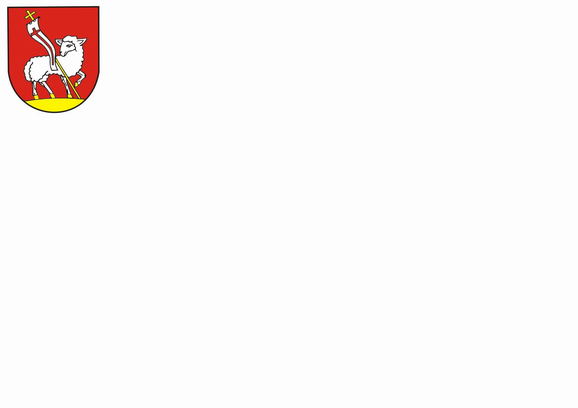 				Kronikár:  Viktória Misálová				Prepis:      Martin Misál	UdalostiDHZ a DHZOVoľný pracovný deň počas sviatku Troch kráľov 6. januára využil Dobrovoľný hasičský zbor na bilancovanie činnosti uplynulého roka. V programe bola aj voľba nového výboru a predsedu, predošlým skončilo funkčné obdobie. Po prvý raz v histórii organizácie a pravdepodobne aj oblasti sa stala predsedom žena – Daniela Pitoňáková. Vo výbore k väčším zmenám nedošlo. Dobrovoľný hasičský zbor obce s veliteľom Petrom Gécim si neoddýchol ani počas sviatkov. Už 5. januára mali technický výjazd – vyťahovanie vody zo šachty pri multifunkčnom ihrisku. 6. januára boli privolaní k požiaru komína rodinného domu na ul. Štefana Náhalku a o tri dni neskôr 9. januára k rovnakému zásahu požiaru komína domu v časti obce Na jarku. Posledným výjazdom bolo prebíjanie upchatého kanála Urbárneho domu 12. januára. Dobrovoľný hasičský zbor pre občanov pripravil brožúrku Dobré rady hasičov. Tlač financovala obec a zabezpečila aj doručenie publikácie do domácností.Obec získala Pečať Rozvoja obcí a miestObec získala 9. januára 2017 v Bratislave Pečať Rozvoja obcí a miest. Získaním pečate preukazala svoje kvality a zároveň zvýšila svoje referencie pri podávaní žiadostí o dotácie, hlavne z fondov EÚ.Národné informačné stredisko Slovenskej republiky, a.s. týmto potvrdzuje výsledok hospodárenia zameraného na slovenské obce a mestá. Za rok 2016 bola obec Liptovská Teplička vyhodnotená ako obec s predpokladom stabilného rozvoja. Spolu 2926 slovenských obcí a miest prešlo hodnotením zameraným na finančnú a majetkovú bonitu, ktorých výsledky boli porovnávané s výsledkami okresu a kraja. Analýza hodnotila efektívnosť narábanie z finančným prostriedkami určitou finančnou silou a kapacitou obce či mesta a efektivitu využívania a zhodnocovania majetku. Podiel obcí a miest, ktoré využívajú financie a majetok s vysokou efektivitou pre trvalo udržateľný rozvoj a pozitívne vyšli z tohto hodnotenia, predstavuje 30,2 %. Vyhodnoteným obciam a mestám bola v hodnotiacom a informačnom systéme udelená Pečať Rozvoja obcí a miest.KnižničkaOd začiatku roka 2017 si mohli pacienti spríjemniť čas čakania na vyšetrenia, a využiť voľné minúty v čakárni zdravotného strediska. Obec v nej zriadila malú knižnicu so staršími titulmi kníh. Ak sa im kniha zapáčila a nestihli ju dočítať, mohli si ju vypožičať domov a po prečítaní vrátiť. Stačilo sa zapísať do zošita. Do tejto knihovničky mohol doniesť knihy, ktoré už doma nepotreboval, hocikto. Takto bola knihám umožnená cesta k čitateľovi a neskončili v zbere.Jubilanti 	Z dôvodu ochrany osobných údajov bolo zrušené vysielanie adresy pri menách  jubilantov v obecnej televízii. V priebehu mesiaca január boli tohoročným jubilantom zaslané oznámenia. Ak si neželali zverejnenie ich mena medzi jubilantmi, mali možnosť oznámiť to v obecnom úrade.Káblový rozvod v HD	Od 13. januára obecný káblový rozvod vysielal programy v HD i analógový signál. Pribudli aj nové stanice. Novšie televízory, ktoré dokázali prijímať digitálny signál, bolo potrebné doladiť, k starším prikúpiť setobox.Pripomienka oslobodenia obce	29. januára 1945 bola Liptovská Teplička oslobodená Červenou armádou. Oslobodenie v obci prebehlo pokojne, napriek tomu išlo o veľkú udalosť v dejinách obce. Túto udalosť spred sedemdesiatich dvoch rokov si zástupcovia samosprávy, organizácie protifašistických bojovníkov a občania pripomenuli v nedeľu 29. januára. O jedenástej hodine zaznela hymna Slovenskej republiky na počesť obetiam vojny. Nasledovalo kladenie venca poslancami obecného zastupiteľstva a slávnostná reč starostu obce Mgr. Slavomíra Kopáča. Úctu tejto udalosti podčiarkol aj spev              FSk Tepličan k tejto tématike a báseň v podaní kultúrnej referentky. V závere sa prítomní spolu s duchovným otcom pomodlili za kľudný odpočinok obetí a pokoj vo svete. Tepličania mali pri oslobodzovaní obce na rozdiel od iných častí Slovenska veľké šťastie. Nepriateľ, ktorý obec obsadil 19. decembra 1944, sám opustil obec ešte pred príchodom oslobodzovacej armády. V dolinách v okolí však ostala vyliata krv iných vojakov – otcov, synov i značné materiálne školy na lesných barákoch, horárňach, majetku, zvieratách i ranený civilista, ktorý natrafil na mínu.O hrôzach vojny vypovedal aj článok, ktorý do redakcie obecného vysielania doručil Ján Chovan. Pri pátraní po údajoch o našej obci natrafil na noviny z pred tridsiatich rokov. Členka partizánskej brigády Juraja Jánošíka Zuzana Prokúpková - Kederová v ňom opisuje svoj príchod do brigády, ale i pôsobenie v okolí obce Liptovská Teplička. Spomína na silvestrovskú noc 1944/1945, pohostinnosť Tepličanov i smutný údaj, keď jej v boji okolo hájovne v Opálenom zahynul snúbenec. V novom roku v okolí obce partizáni trpeli hladom, nemali už ani čím strieľať. 12. januára 1945 zastrelili posledného koňa a keďže nesmeli rozkladať oheň, mäso zjedli surové. Ďalej už v článku autorka opisuje svoje pôsobenie ako zdravotníčka. Článok končí zvítaním sa s partizánskym veliteľom Ernestom Bielikom po oslobodení Pohorelej. Viac sa už nedozvedáme. V tom čase však už bola oslobodená aj Liptovská Teplička.Vzácne jubileá	V Liptovskej Tepličke si na takéto výročie nepamätal nikto. 2. februára  1947, pred 70. rokmi, uzavreli manželstvo Michal Glejdura (94 r.) a Mária Glejdurová rod. Chovanová (87 r.). Vychovali 7 detí. Spolu s nimi sa z výročia tešilo 17 vnúčat a 19 pravnúčat. Počas prvých mesiacov sa dožili krásnych jubileí aj Anna Muchová (97 r.) a Mária Mareková (98 r.).Virtuálne prehliadky obce	Moderná doba je plná rôznych elektronických zariadení, mobilných aplikácií, informácie sú dostupné na internetových stránkach. V pohodlí domova sa dá prostredníctvom počítača, tabletu či telefónu pohybovať po mnohých miestach na zemi, vopred si pozrieť trasu výletu, či ukázať iným svoje okolie. Práve takúto možnosť poskytujú virtuálne prehliadky. Na obecnej webovej stránke bol nahratí odkaz na prehliadky areálu pivníc, prezerať si bolo možné teplickú izbu i obec. Domáci ich mohli využiť na prezentáciu svojej obce a takto prilákať do obce návštevníkov. Najlepšia čitateľka i nové knihy	Do obecnej knižnice pribudli nové knižné tituly. Kým v uplynulom roku obec zakúpila hlavne obľúbenú detskú beletriu, tentoraz sa zamerala na takzvané povinné mimočítankové čítanie pre žiakov základnej školy. Knihy tvoria časť zo zoznamu odporúčanej literatúry, ktorý zostavili učitelia základnej školy. Počas marca – Mesiaca knihy knižnicu navštívili deti z materskej školy a druhého stupňa ZŠ s MŠ Štefana Náhalku. Poslednú marcovú stredu boli v knižnici ocenení najusilovnejší čitatelia za posledných dvanásť mesiacov. Najlepšou čitateľkou z dievčat a celkovo medzi čitateľmi obecnej knižnice sa stala Natália Kontrišová a najlepším čitateľom z chlapcov bol Jakub Gnojčák. Ocenenia v podobe trofeje a kníh odovzdal starosta Mgr. Slavomír Kopáč, ktorý s čitateľmi pobudol i na besede o čítaní a knihách.Nové návleky na stoličky	Prenajímanie sály spoločenského domu na rodinné oslavy a svadby má stúpajúcu tendenciu. Už niekoľko rokov mali nájomcovia možnosť využívať aj biele návleky na stoličky, ktoré výrazne podčiarkujú slávnostne prestieranie stolov. Návleky už však doslúžili, obec preto zakúpila nové, kvalitnejšie a praktickejšie. Nájomca v prípade záujmu o prenájom návlekov prispeje na údržbu 50 centami na každý využitý návlek – čo bola polovica ceny bežných poplatkov pri požičané v svadobných salónoch či hoteloch. V spoločenskom dome boli na základe dopytu namontované aj háčiky na zavesenie ozdobnej látky pod strop miestnosti.Škola oslavovala	V utorok 28. februára si miestna škola pripomenula dva významné míľniky jej histórie – 250. výročie prvej písomnej zmienky o  škole a 235. výročie postavenie kamennej budovy dolnej školy. Slávnosť, na ktorú prijali pozvanie viacerí hostia, sa začala v sále spoločenského domu. V programe okrem príhovorov riaditeľky Eleny Mackovej, starostu Slavomíra Kopáča, pána farára Pavla Kadučáka zazneli i slová vedúcej školského úradu Aleny Madzinovej. Do programu prispeli učiteľky a žiaci školy recitáciou básní. Šikovnosť ukázali školáci aj vo svojich tancoch, vystúpeniach, hrou na hudobných nástrojoch a spevom. Nechýbali ani najstarší škôlkari. Po prvý raz zaznela aj nová hymna školy. Slávnosť doplnila videoprezentácia o histórii budovy a školstva v Liptovskej Tepličke. Slávnosť pokračovala prehliadkou dolnej budovy školy a výtvarných prác žiakov. (V PKO je priložená pozvánka na toto podujatie.)Poškodzovanie majetku	V obci sa rozšírilo sa poškodzovanie majetku obce a občanov. Najčastejšie išlo o postriekanie ciest, chodníkov, fasád, črepníkov, striech a informačných tabúľ farebným sprejom. Nie všetky nápisy sa podarilo odstrániť. Páchatelia niektorých výtržností boli odhalení, inde vznikla škoda, ktorú musela znášať obec ako napr. už po druhý krát sa menili informačné tabuľky v stodolišti. Len na tomto mieste bola potrebná oprava za 100 €. Zásah DHZO	DHZO zasahoval 28. marca pri likvidácii požiaru trávnatého porastu v lokalite Čierny grúň v obci Liptovská Teplička. Trojčlenná posádka a veliteľ zásahu po príjazde na miesto vykonali prieskum požiaroviska a následne nariadil spôsob hasenia 2 krát      D prúdmi. Požiar mal rozlohu 200 m2. Po uhasení bol prevedený záverečný prieskum a odovzdanie požiaroviska majiteľovi pozemku, ktorého hasiči poučili o následnej kontrole lúky. Okrem tohto výjazdu DHZO zasahoval aj 12. marca pri požiari komína na ulici Záhrady. Hasiči upozorňovali občanov na potrebu pravidelného, odborného a dôkladného čistenia komínov.Deň učiteľov	31. marca privítal starosta obce pedagogických pracovníkov ZŠ s MŠ. Tradičné slávnostné prijatie sa konalo v spoločenskom dome. Obec pripravila pre učiteľov kultúrny program – básne, piesne, tance, hudbu a na pamiatku si učitelia odnášali aj malý darček. Okrem starostu Mgr. Slavomíra Kopáča sa učiteľom prihovorila zástupkyňa rodičov – predsedníčka rodičovskej rady Veronika Fendeková. Pedagógovia si od rodičov prevzali kvietky. Po podpise do pamätnej knihy obce nasledoval slávnostný prípitok a malé posedenie, ktoré hosťom pripravila obec.Deň narcisov	ZŠ sa 7. apríla sa škola zapojila do verejnej zbierky Deň narcisov, ktorú na celom území Slovenska každoročne organizuje Liga proti rakovine. Šesť dobrovoľníkov zbieralo príspevky do dvoch pokladničiek a mali pripravených 400 narcisov. Prešli všetky triedy a pracoviská školy. Potom pokračovali v budovách  obecného  úradu, pošty, v obchodoch, pri autobusovej zastávke a všade v obci, kde našli ľudí ochotných prispieť na dobrú vec. Celú akciu ovplyvnilo nepriaznivé počasie, no napriek tomu dokázali vyzbierať 254,11 €.Víťazstvo nad fašizmom	Koniec druhej svetovej vojny, víťazstvo nad fašizmom je dňom, ktorý je na Slovensku štátnym sviatkom a dňom pracovného voľna. Na mnohých miestach sa preto v tento deň konajú spomienkové podujatia na tento významný dátum. V Liptovskej Tepličke si ho pripomenuli o deň neskôr 9. mája spolu so žiakmi ZŠ.Myšlienkou pripomienky za účasti žiakov základnej školy bolo pripomínať deťom hrôzy a následky vojny i histórie obce či štátu. Spolu s pani učiteľkou a starostom obce položili kvety a veniec k pamätníku padlým pri pošte, rovnako aj na hroby padlých vojakov z obce na miestnom cintoríne. Nechýbal príhovor starostu, ktorý v prejave prečítal priebeh vojny v obci i padlých vojakov. Počas slávnosti odzneli i piesne žien                FSk Tepličan. Čestnú stráž pri pamätníku držali členovia klubu vojenskej histórie Spišské Bystré v dobových uniformách.(V PKO je plagát z podujatia.)60. výročie MS SČK	Od roku 1957 sa dobrovoľníci v Liptovskej Tepličke venujú aktivitám Červeného kríža. Okrem prevencie a získavania darcov krvi poskytovali občanom aj zdravotnú  pomoc. Históriu  miestnej organizácie si  jej  členovia  pripomenuli  14. mája. Sálu spoločenského domu  zaplnili členovia Základnej organizácie Slovenského červeného kríža v Liptovskej Tepličke, hostia z oblastnej organizácie Poprad i starosta Mgr. Slavomír Kopáč. Predsedníčka teplického Červeného kríža Viera Knappová zhrnula vo svojom prejave celú históriu organizácie, vyzdvihla činnosť svojich predchodkýň, dlhoročných členov výboru a hlavne darcov krvi. V podobnom duchu sa niesli aj príhovory hostí. Starosta Slavomír Kopáč v mene obce ďakovnými plaketami a listami ocenil zakladajúce členky, dlhodobé predsedníčky a najaktívnejších z výboru. Organizácia spolu s obcou pripravila pre členov slávnostnú večeru, počas ktorej boli odovzdané ďakovné listy Červeného kríža, kvety a premietnuté fotografie z archívu. Slávnosť spestril vystúpením DFS Turnička.(V PKO je priložená pozvánka na podujatie a poďakovanie obecnému úradu.)Nové publikácie	Hlas Štefana Náhalku z Ríma je už druhá časť rovnomennej publikácie o významnom rodákovi z Liptovskej Tepličky Mons. Štefanovi Náhalkovi. Autorom je rodák, kňaz Mgr. Stanislav Misál. Predstavil ju verejnosti v piatok 19. mája v budove základnej školy, ktorá nesie meno Štefana Náhalku. Súčasťou uvedenia knihy bola i modlitba sv. ruženca, svätá omša, ktorú celebroval generálny vikár Anton Tyrol.        (V PKO pozri pozvánku.)Na sklonku roka 2017 uzrela svetlo sveta kniha rodáka Ladislava Milana: Koniec chleba, začiatok vody. Autor v nej prostredníctvom príhod hrdinov spomína na život v obci.Školenie a výjazdy DHZO	Počas troch dní 19. – 21. mája sa šesť hasičov dobrovoľného hasičského zboru obce zúčastnilo školenia a výcviku s družobnou obcou Dolní Čermná vo výcvikovom priestore a polygóne Flashover kontajner vo Vysokom Mýte v Českej republike. Zasahovali však aj v obci.Hasiči prešli základným školením zdokonaľovali sa v 3D hasení v uzavretých miestnostiach a bytoch. Zopakovali si javy horenia, s ktorými sa môžu stretnúť ako plamene rolujúce po plafóne, požiar či explózia nazhromaždených plynov. Všetky tieto javy si hasiči vyskúšali aj na vlastnej koži v polygóne. Po absolvovaní základného školenia sa presunuli na nádvorie výcvikového strediska, kde ich  inštruktori preskúšali zo správneho používania prúdnice pri zásahoch v uzavretých priestoroch. Naši hasiči ukázali, že tieto zásahy a práca s prúdnicou im nie sú cudzie. Po týchto výcvikoch si hasiči vyskúšali správne hasenie v uzavretých priestoroch a zažili tzv. suché a mokré teplo, ktoré vzniká vytváraním pary pri hasení požiaru. Tu prišlo na rad správne hasenie za pomoci 3D techniky hasenia. Ide o krátke impulzné hasenie za pomoci rozprášenia vodnej hmly do požiaroviska, aby sa predišlo nakumulovaniu veľkej pary v priestore a následnému popáleniu hasičov pri zásahoch. Jedná sa o novú techniku hasenia, ktorú sa učia zavádzať do praxi aj profesionálni hasiči. Celý výcvik bol bezplatný, ubytovanie a stravu našim hasičom hradili hasiči družobnej obce Dolní Čermná a cestovné náklady uhradila obec Liptovská Teplička.Okrem školení zamestnávali miestnych hasičov aj výjazdy. Na príkaz operačného strediska HaZZ Prešov bola 5. mája naša jednotka vyslaná na kontrolu silného zadymenia lesného porastu v  katastri obce Vikartovce. Išlo o spaľovanie zvyškov drevnej hmoty po ťažbe dreva. 25. mája mali hasiči hlásený technický výjazd – odčerpávanie vody zo šachty pri multifunkčnom ihrisku a 9. júna zasahovali pri odchyte roja včiel, ktorý sa usadil pri autobusovej zastávke v našej obci.Uzávierky ciest počas Rallye Tatry	V dňoch 26. a 27. mája 2017 sa uskutočnila automobilová súťaž Rallye Tatry. Podujatie prinieslo aj obmedzenia na cestách pre Liptovskú Tepličku. Predpokladaný čas obmedzenia prístupu do obce bol v sobotu 27. mája v čase od 7:40 do 10:40 a v čase od 13:00 do 16:00 hod.Prvé sväté prijímanie	28. mája veriaci prežívali slávnosť prvého svätého prijímania. Po prvý krát prijali sviatosť oltárnu z rúk kňaza Mgr. Pavla Kadučáka miestni tretiaci. Odber krvi	5. júna zorganizoval Miestny spolok Slovenského Červeného kríža a mobilná jednotka transfúznej stanice dobrovoľný odber krvi. Krv darovalo 21 občanov.Konferencia ochrancov prírody	7. júna bola Liptovská Teplička miestom konferencie ochrancov prírody. Tí sa zaujímali a navštívili hlavne miesta s výskytom ojedinelých a chránených druhov rastlín i mokrade na Píle. Pozreli si aj obec, pivnice. Večer im spríjemnil vystúpením            DFS Turnička.Deň s rodinou	Organizácie pôsobiace v Liptovskej Tepličke opäť raz ukázali, že sa vedia spojiť pre dobrú vec. V nedeľu 11. júna pripravili pre deti a ich rodiny príjemné popoludnie. Do programu prispela aj ZŠ s MŠ Štefana Náhalku Liptovská Teplička. Deti si mohli pozrieť aj bábkové divadielko. Poďakovanie patrilo Rodičovskej rade pri ZŠ s MŠ Štefana Náhalku Liptovská Teplička, Dobrovoľnému hasičskému zboru Liptovská Teplička, Poľovníckemu združeniu Čierny Váh, Priateľom folklóru, ZO Slovenského zväzu zdravotne postihnutých, MS Slovenského Červeného kríža, MO Matice slovenskej, ZŠ s MŠ Štefana Náhalku a ostatným.(V PKO pozri plagát s pečiatkami po úspešnom absolvovaní jednotlivých stanovíšť.)Gulášová sobota	Gulášová sobota bol názov podujatia, ktoré sa 16. júna konalo v Spišskom Bystrom. Okrem kultúrneho programu organizácií a školy tejto obce, súťažili družstvá z okolia vo varení guláša. Našu obec reprezentoval tím zostavený z pracovníka obce, poslankyne a futbalistov.Vítanie detí a jubilejné svadby	V nedeľu 18. júna privítal starosta Mgr. Slavomír Kopáč nových občanov narodených od októbra 2016 do mája 2017.V rovnaký deň privítal aj manželov jubilantov. Krásnych šesťdesiat rokov spoločného života si pripomenuli manželia Muchovi.Odpustová slávnosť	Meno Ján je odpradávna späté s históriou Liptovskej Tepličky, ktorej patrónom je sv. Ján Krstiteľ. Každoročne sa počas nedele najbližšej k pripomienke tohto svätca veriaci z obce i ich príbuzní stretávajú na spoločnej svätej omši v amfiteátri. Aj v tomto roku sa 25. júna počas slávnostnej svätej omše zaplnil amfiteáter a hľadisko. Nechýbali spevy chrámového zboru, deti po prvom svätom prijímaní, dievky v partách a regrúti. V sobotu večer 24. júna sa nad amfiteátrom rozhorela aj jánska vatra, ktorú pripravili regrúti. Zišla sa pri nej hlavne mládež z obce.Zaujímavé cvičenie v škole	Posledný týždeň školského roka sa v škole odovzdávali učebnice, umývali lavice a nielen to. Dobrovoľní hasiči v spolupráci s obcou a školou pripravili pre žiakov cvičenie a ukážky práce s pyrotechnikou. Precvičovali si ako reagovať a postupovať v prípade ak by bola v škole nahlásená bomba. Súčasťou výcviku bola evakuácia školy, vyhľadávanie bomby vycvičeným psom, odstránenie pyrotechniky a jej likvidácia. Hasiči hasili aj oheň, strieľalo sa so signálnej pištole. Na školskom dvore polícia predviedla vyhľadávanie výbušnín v školských taškách i prácu s robotom na odstránenie výbušnín. Hasiči, polícia a pyrotechnici z popradského letiska týmto cvičením naučili žiakov i učiteľov mnoho dôležitých a potrebných postupov. Dozvedeli sa napríklad, že učiteľ musí so sebou vziať triednu knihu, kde je zoznam žiakov prítomných v ten deň v škole. Ak je nahlásená bomba, deti si zo sebou pri evakuácii berú aj školské tašky, aby znížili počet prehľadávaných predmetov.Kvety v obci	Aj v tomto roku boli v obci vysadené kvetinové záhony a visiace črepníky. Vytvárali príjemnú atmosféru v obci a slúžili na potešenie nielen domácim, ale i návštevníkom. Pri ich výsadbe vypomáhali aj dobrovoľníčky z obce, ktoré na túto činnosť zorganizovala poslankyňa Mgr. Jana Smolárová. K skrášleniu obce prispeli aj všetci, čo si vyzdobili kvetmi priedomia a voľné priestranstvá. Slovensko v obrazoch	Reportáž o Liptovskej Tepličke, náučnom chodníku, pivničkách i miestnom rezbárovi Miroslavovi Fendekovi si mohli diváci pozrieť 9. júla dopoludnia na RTVS v relácii Slovensko v obrazoch.Naj dedinka Slovenska	Veľkou udalosťou obce v tomto roku bol postup a prezentácia obce v šou Naj dedinka Slovenska. Televízny štáb sa na štyri dni od 20. – 23. júla udomácnil v Liptovskej Tepličke a zdokumentoval jej krásu, ľudí a život. V televízii bola obec odprezentovaná 18. augusta. V internetovom hlasovaní získala tretie miesto.Počas prvého dňa starosta predstavil obec moderátorom Martinovi Nikodýmovi a Kataríne Brychtovej. Za úlohu dostal vrátiť tri predmety ich majiteľom – kliešte kováčovi Róbertovi Bulavovi, staré rádio Stanislavovi Nahalkovi a krojované bábiky Márii Mezovskej. Každý z nich ukázal kúsok zo svojho koníčka. Popoludní sa v rámci susedskej pomoci podarilo zútulniť kuchyňu a chodbu a nainštalovať kuchynskú linku súrodencom  Fendekovcom. Predstavil sa aj rezbár Miroslav Fendek. V sobotu navštívili rodinu tety  Márie Fendekovej, ktorá ukázala teplické jedlá, kroje, výšivky, život a samozrejme spolu s FSk Tepličan aj spev a tradície. Popoludní štáb navštívil workoutových športovcov, kde ukázali spolu s Klaudiou Glejdurovou svoju šikovnosť. Šikovnosť však museli obhájiť aj pri dojení oviec na poľnohospodárskom dvore, ženy z družstva sa nedali zahanbiť pri športovej štafete. V nedeľu dopoludnia rodina Jána Fendeka predviedla pivničky, rodina Ivana Pušku život miestnych Rómov, rodina Jana Chovana zaujímavý koníček – zbieranie starých fotografií. Popoludní sa obec zhromaždila pri amfiteátri a vytvorila názov obce zo zemiakov. Práve túto úlohu Tepličania zvládli aj napriek búrke a upršanému počasiu. Počas natáčania bolo všade cítiť súdržnosť a hrdosť na Liptovskú Tepličku.Obec v televízii	Liptovská Teplička sa ukázala v šou Naj dedinka Slovenska. Počas leta bola aj súčasťou relácie Slovensko v obrazoch, Televíkend RTVS a na internete v  Aktuality.sk, ktoré sú zamerané na krajinu, zaujímavosti. Úspech Klaudie Glejdurovej a popularitu street workoutu odvysielala televízia v správach na Markíze a RTVS v Ahoj Slovensko. O krásach obce, podujatia a úspechu rodáčky písali aj mnohé noviny.Novinky v obci	Ku skrášleniu centra obce prispela úprava parku pred zdravotným strediskom. Vzniklo tak príjemné oddychové miesto. Doplnené bolo aj informačnými tabuľami o obci v slovenskom a anglickom jazyku.Do kuchyne spoločenského domu bola zakúpená veľká chladnička na koláče, do ktorej je možné umiestniť potraviny aj v prepravkách. Slúžiť bude hlavne pri väčších posedeniach občanov, pohreboch či svadbách.Z činnosti ZO SZZP	Teplický zväz zdravotne postihnutých zorganizoval 12. augusta výlet do Červeného Kláštora, kde si pozreli múzeum a navštívili kúpele Vyšné Ružbachy. Vo vitálnom svete využili blahodárne liečivé účinky termálnej vody i sáun. Dopravu na podujatie hradili z dotácie z rozpočtu obce, ostatné náklady si hradil každý účastník sám. V sobotu 19. augusta zorganizovala organizácia súťažné športové popoludnie „Barlička“. Aj vďaka dobrému počasiu i podpory od Lesného pozemkového spoločenstva sa táto akcia vydarila.ZO SZPB si pripomenula SNP	Organizácia protifašistických bojovníkov so sídlom v Liptovskej Tepličke svoju činnosť počas leta zamerala na prípravy pripomienky Slovenského národného povstania. Slávnosť sa uskutočnila v piatok 25. augusta o 15.00 hodine za účastí predstaviteľov obce, partnerskej organizácie z obce Pohorelá, členov organizácie a verejnosti. Spoločne položili vence na hroby neznámych partizánov Pod Staníkovom, na Rovienkách,             k pamätníku pri vstupe do obce. Zástupcovia organizácie a vedenia obce navštívili       27. augusta pri rovnakej príležitosti obec Pohorelá. Zástupcovia obce nechýbali           19. augusta v Krpáčove počas Regionálnych osláv 73. výročia SNP.Špekfest 	Počas víkendu 27. a 28. augusta sa vo veľkokapacitnom stane a v záhrade  fary konal už desiaty ročník kresťanského festivalu Špekfest. Jubilejný ročník sa niesol v duchu hesla „Veľké veci mi urobil ten, ktorý je mocný“ (Lk 1,49). To adresoval mladým svätý otec František. Program festivalu sa začal sv. omšou, ktorú celebroval vdp. Pavol Prieboj. Vo svojom príhovore poukázal na osobu Panny Márie, jej úlohu našej matky a predovšetkým tej, ktorá nás učí a sprevádza v boji proti zlu. Po svätej omši sa s pozvanými hosťami v stane diskutovalo na tému: „Máriin a náš charakter“. Hovorilo sa o charaktere človeka a postojoch v živote, vo výchove a o význame a dokonca dôležitosti utrpenia. Následne sa účastníci občerstvili, mohli sa vzájomne porozprávať, ale aj využiť možnosť osobného rozhovoru s hosťami. Druhý deň festivalu otvorila svätá omša celebrovaná vdp. Branislavom Kožuchom, ktorý prítomných vyzval k osobnejšiemu prežívaniu viery. Spoločnou modlitbou sv. ruženca, ktorú sa pomodlili mladí z regiónu, bol otvorený hlavný program Špekfestu. V modlitbe sa spojili mladí z Popradu, Spišskej Teplice, Spišského Štiavnika a Spišskej Belej. Na veľké veci, ktoré sa dejú na Slovensku následne upriamila pozornosť kapela Lámačské chvály. Členovia tejto kapely hovorili o tom, ako sa mení atmosféra v našich slovenských väzniciach, a že sa aj väzni spoločne stretávajú pri modlitbách. Naše rodiny prišli povzbudiť slovom a hudbou rodiny patriace do spoločenstva pri Dóme svätého Martina v Bratislave. Cirkev na celom svete si tento rok pripomínala sté výročie Fatimských zjavení, preto záver programu patril hudobno-dramatickému pásmu „Posolstvo“. Toto pásmo bolo nielen pripomienkou udalostí spred sto rokov, ale zároveň poukázalo na aktuálnosť ich odkazu aj v dnešnej dobe. K príjemnej atmosfére prispeli aj rôzne športové atrakcie ako zorbing, lukostreľba, streľba zo vzduchovky, bangie lano, maľovanie na tvár a skákacie nohy, ktoré potešili hlavne najmenších. Návštevníci festivalu si tiež mohli pozrieť umelecké práce - obrazy Mateja Mezovského a Miriamy Galíkovej. Samozrejme nechýbali špekáčiky, cukrová vata, novinkou bola tento rok čapovaná kofola a pivo. Festival sa niesol v príjemnej rodinnej atmosfére a opäť poskytol alternatívu, ako stráviť posledný augustový víkend.Činnosť DHZ počas leta	DHZ bol medzi usporiadateľmi cyklistických pretekov. Podobne vypomáhali pri folklórnych slávnostiach a zúčastnili sa aj pripomienky SNP. Počas leta sa zamerali hlavne na reprezentáciu v súťažiach. V  Podtatranskej hasičskej lige sa darilo ženám do 35 rokov. Prvé skončili na súťažiach v Gerlachove a v Batizovciach. Druhé miesta si vybojovali v Kravanoch, v Poprade Strážach a v Spišskej Sobote. Muži do 35 rokov skončili na piatych priečkach v Kravanoch a v Batizovciach. Výborne sa umiestnila v súťaži Železný hasič v Ludrovej Daniela Pitoňáková, keď obsadila 3. miesto. Návšteva 	22. septembra navštívila Liptovskú Tepličku podpredsedníčka Národnej rady Slovenskej republiky Lucia Ďuriš Nicholsonová a europoslanec Richard Sulík. Okrem starostu obce Slavomíra Kopáča sa stretli s viacerými starostami v okolí, navštívili obce, osady, komunitné centrá. Témou bola aj reforma sociálne vylúčených spoločenstiev. Z činnosti organizácií	Počas októbra boli aktívne aj organizácie pôsobiace v obci. Zástupcovia Miestneho zväzu protifašistických bojovníkov spolu so zástupcami organizácie z Popradu sa zúčastnili 6. októbra slávnosti na Dukle konanej pri príležitosti pripomienky karpatsko-dukelskej organizácie.Zástupcovia organizácie Street workoutu súťažili v Rožňave počas súboja vo vytrvalosti a zdatnosti Calisthenics Wars. Prekážkovú dráhu kombinovanú s náročnými cvikmi, šplhmi, preskokmi s desiatkami opakovaní zo žien najlepšie zvládla Klaudia Glejdurová, Štefan Kondula sa prebojoval do finále. Ďalšou úspešnou ženou v športe bola v poslednom období Daniela Pitoňáková. Zúčastňovala  sa hasičských súťaží. Prvé miesto získala na súťaži Železný hasič v Poprade, druhé miesto počas VIII. ročníka Memoriálu                                              Matěje Štefana v Hruškách v Českej republike.Hasiči mali 21. októbra 2 výjazdy – na Taktické cvičenie Hornádskej doliny okrsku č. 4 do obce Kravany a k prebíjaniu kanála na ulici Záhrady.Dobrovoľní hasiči Liptovskej Tepličky vypomáhali aj pri likvidácii požiaru opustenej budovy v Štôle 28. októbra.Darovanie krvi	8. októbra mohli dobrovoľní darcovia krvi v zdravotnom stredisku bezplatne odovzdať vzácnu tekutinu – vlastnú krv. Odber  zorganizoval Miestny spolok Slovenského Červeného kríža a Mobilná jednotka transfúznej stanice Poprad. Krv darovalo 14 občanov.Poďakovanie za úrodu	8. októbra sa miestny poľnohospodári a s nimi aj obyvatelia Liptovskej Tepličky poďakovali za úrodu počas slávnostnej svätej omše v miestnom kostole. Nechýbalo poďakovanie, prosby, obetné dary i z úrody vytvorená výzdoba kostola. Zástupcovia miestneho poľnohospodárskeho družstva sa nielen aktívne zapojili do omše, ale slávnosť vyzdobili aj účasťou v krojoch.Mesiac úcty k starším	Seniori, naši starší sú ozdobou spoločnosti podobne ako na jeseň síce staré, ale krásne farebné lístie stromov. Obdivujeme ho, skrášlime si ním domácnosti. Aj takéto slová zneli k starším počas posedenia pri príležitosti Mesiaca úcty k starším 20. októbra v spoločenskom dome. Okrem príhovoru starostu obce Mgr. Slavomíra Kopáča odzneli básne v podaní žiačok základnej školy. Pásmo scénok, piesní a básní predviedli starým rodičom aj deti z materskej školy, prvého stupňa základnej školy a školského klubu detí. V programe vystúpil aj hudobník, zberateľ ľudových piesní, hráč na mnohé hudobné nástroje Anton Budinský z Očovej. Starosta Slavomír Kopáč osobne odovzdal blahoželania tohtoročným jubilantom s okrúhlym výročím. Pozvanie prijali aj zástupcovia klubov seniorov zo Svitu-Podskalky, z Limby Poprad, z Hranovnice a z Novej Lesnej spolu so starostom Petrom Hritzom. Prítomní si odnášali z posedenia aj malý darček.(V PKO pozri plagát k podujatiu.)Birmovka	22. október 2017 sa navždy vryje do pamäti viacerým mladým Tepličanom. V tento deň prijali v kostole sv. Jána Krstiteľa v Liptovskej Tepličke od emeritného pomocného biskupa Mons. Andreja Imricha sviatosť birmovania. Vyvrcholila sa tak niekoľkomesačná príprava birmovancov na túto sviatosť, na ktorú ich pripravovali lektori. Väčšina prijímajúcich si túto udalosť duchovného života uctila i tradičným krojovým odevom.Reklama KCOR	Krajská organizácia cestovného ruchu Severovýchod Slovenska so sídlom v Prešove predstavila pri príležitosti piateho výročia od svojho vzniku videoprezentáciu Prešovského kraja. Mohlo sa  v nej zhliadnuť všetko, čo tento krásny kraj ponúka. V reklame sa objavili i tradičné remeslá v podaní Tepličanov.Nová technika v obci	K urýchleniu, zefektívneniu prác v obci prispeje nový menší traktor, ktorý obec zakúpila. Slúžiť mal na odhŕňanie snehu z chodníkov, cintorína, úzkych ulíc a miest kde sa nedostane veľká technika. Počas leta bol využívaný na kosenie. Zakúpený bol z prostriedkov obce prostredníctvom verejnej súťaže dodávateľov cez elektronický kontrakčný systém za 21 600 €.Voľby do vyšších územných celkov	4. novembra si na celom území Slovenskej republiky občania volili predsedov a poslancov vyšších územných celkov. V Liptovskej Tepličke sa v dvoch volebných miestnostiach volili predseda a 8 poslancov pre Prešovský kraj obvod Poprad. Účasť voličov tesne presiahla 27 %.K volebným urnám prišlo v Liptovskej Tepličke 481 voličov, čo tvorilo 27, 25 % zo zapísaných. Platných hlasov odovzdali spolu v oboch volebných miestnostiach predsedovi 448 a poslancom 468. Najväčší úspech v obci dosiahli domáci kandidáti. Slavomír Kopáč získal 305 hlasov, Martin Jurčík získal 194 hlasov a Jaroslav Géci     190 hlasov. Ani jednému z nich sa však v konkurencii vyše sedemdesiatich kandidátov nepodarilo získať kreslo poslanca Prešovského kraja. Z kandidátov na predsedu získal najviac hlasov Milan Majerský a to 150. Ten sa stal predsedom kraja. Okres Poprad tak v nasledujúcich piatich rokov zastupovali Jozef Janiga, Michal Sýkora, Patrícia Bujňáková, Igor Wzoš, Pavol Gašper, Anna Schlosserová, Štefan Pčola. (V PKO pozri niektoré materiály k voľbám.)Menovanie nového poslanca	Pôsobenie na pozícii poslanca na vlastnú žiadosť ukončil Jozef Kupčov. Obec tak musela v zákonom stanovenom čase vymenovať nového poslanca, ktorý sa umiestnením vo voľbách stal náhradníkom a to Marcela Pušku. Ten zložil poslanecký sľub počas mimoriadneho zastupiteľstva 10. novembra. Stal sa zároveň členom Komisie regionálneho rozvoja, služieb a životného prostredia. Na pozícii člena Rady školy pri ZŠ s MŠ vystriedal Jozefa Kupčova poslanec Jaroslav Géci.Ocenení darcovia	Územný spolok Červeného kríža v stredu 22. novembra v Mestskom úrade v Poprade opäť oceňoval viacnásobných bezpríspevkových darcov krvi. Medzi množstvom ocenených bolo aj 14 Tepličanov. Bronzová Jánskeho plaketa bola udelená Marošovi Bohunčákovi, Tomášovi Koreňovi, Viktórii Misálovej, Márii Nahalkovej Františkovi Ovsiakovi, Mariánovi Pitoňákovi, Martinovi Praškovi a Martine Vernarecovej. Strieborná Jánskeho plaketa Márii Ďurašovej, Františkovi Gécimu, Františkovi Nahalkovi a Pavlovi Smolárovi. Zlatú Jánskeho plaketu odovzdali Jánovi Nahalkovi a Mariánovi Smolárovi. Oceneným občanom z  Liptovskej Tepličky osobne prišiel zablahoželať aj starosta Mgr. Slavomír Kopáč a odovzdal im malý darček.Ukončenie prevádzky	Z dôvodu ukončenia prevádzky bola od 1. decembra zatvorená reštaurácia Turnička. . Vítanie detí	Džavot i detský plač sa niesol spoločenským domom v nedeľu 3. decembra. Práve v tento deň boli do pamätnej knihy obce zapísaní noví občania Liptovskej Tepličky. Deväť detí pozdravil a privítal aj starosta obce Mgr. Slavomír Kopáč. Detičky obdaroval pamätnými denníčkami a knihami, mamičky si odnášali kvietky. Nechýbal finančný príspevok pri narodení prvého dieťaťa. Takéto vítanie detí organizovala obec dva krát ročne.(V PKO je priložená pozvánka k tomuto podujatiu.)Adventný veniec 	Adventný veniec na verejnom priestranstve sa stal už neodmysliteľnou súčasťou adventu v Liptovskej Tepličke. Do jeho príprav sa okrem pracovníkov obce zapojili dobrovoľníčky z obce a miestne Lesné pozemkové spoločenstvo. Prvá sviečka na venci sa rozsvietila po jeho posvätení v nedeľu 3. decembra a tým sa začalo prípravné obdobie pred Vianocami – Advent. Na tento rok pripadol najkratší advent. Posledná adventná nedeľa bola na Štedrý deň 24. decembra, a tak sa do obeda  ešte pripomenulo adventné obdobie, večer to už bolo narodenie Ježiša Krista.Mikuláš 	Rodičovská rada pri ZŠ s MŠ spolu s obcou spestrila deň sv. Mikuláša žiakom základnej školy a deťom v materskej škôlke. Tie navštívil Mikuláš v sprievode anjelov, rozdával balíčky plné dobrôt. Za odmenu im deti zaspievali a zarecitovali rôzne piesne a básne.Zmena cestovného poriadku SAD	Od 10. decembra vstúpil do platnosti nový cestovný poriadok SAD. Pozrieť si ho bolo možné na internetovej stránke obce, facebookovej stránke obce a na nástenke na starej hasičskej zbrojnici.Práce v obci v roku 2017	Počas roka 2017 obec zrealizovala tieto práce. Z prostriedkov dotácie sa opäť skvalitnilo workoutové ihrisko, pribudlo detské ihrisko v športovom areáli, pokračovalo sa v budovaní tribúny pri futbalovom ihrisku. V športovom areáli bola dokončená výmena zámkovej dlažby v okolí budovy šatní. Úpravami prechádzal i potok a studnička za zdravotným strediskom, detské ihrisko v Uhlárovej . Opravená bola pivnica vedľa amfiteátra. Dokončená bola rekonštrukcia domu Mons. Štefana Náhalku, ktorý sa plánoval sprístupniť v marci 2018. V miestnom amfiteátri bola vymenená a predĺžená strecha, zmenou prešlo aj schodisko. Najväčšou investičnou činnosťou roka bola realizácia kanalizácie v častiach Kobyliarky, Koliesko, Pod úbočou, Bory, Na jarku, Potočná, Teplická, Ráztocká a rekonštrukciou prešla aj Čistička odpadových vôd. Zároveň bol v častiach Pod úbočou a Bory dobudovaný vodovod a potiahnutá časť plynovodu. Na Kobyliarkách sa reguloval miestny potok. Na ulici Záhrady bol položený nový asfaltový koberec a obrubníky. Obec sa venovala aj príprave projektov, žiadostí o dotácie a podkladov na komunitné centrum, na nadstavbu a rekonštrukciu hasičskej zbrojnice, vybudovanie učební v základnej škole a rozšírenie kapacity materskej školy. Na nadstavbu materskej školy obec získala dotáciu. Dokončený bol Doplnok územného plánu obce. Byty nad zdravotným strediskom prešli do vlastníctva obce. Obec podporila pracovisko Základnej umeleckej školy Štrba v našej obci zakúpením hudobného vybavenia. Nové oddychové miesta s informačnými tabuľami vznikli pred zdravotným strediskom, pri cintoríne a pri potoku v Čiernom grúni. Počas Vianoc krášlil park pred zdravotným strediskom nový betlehem, dokúpené a nainštalované boli aj ďalšie stĺpové vianočné ozdoby. Z prác realizovaných svojpomocne sa prevádzala pokládka elektriny, ktorá osvetľovala chodník a kríž v miestnom cintoríne. Liptovská Teplička bola úspešná aj pri získaní dotácie na Miestnu obecnú poriadkovú službu, ktorá zamestnávala 4 ľudí na 36 mesiacov. Počas roka bolo zo štátnej dotácie rozšírené aj pracovisko terénnej sociálnej práce. Pracovné miesta tak získali dve pracovníčky. K urýchleniu, zefektívneniu prác v obci bol zakúpený menší traktor. Slúžil na odhŕňanie snehu z chodníkov, cintorína, úzkych ulíc a miest, kde sa nedostane veľká technika. Počas leta bol využívaný na kosenie.KultúraTrojkráľový chrámový koncert	Posledným podujatím Vianoc 2016 bol hneď na začiatku nového roka 2017 v sobotu 7. januára v kostole sv. Jána Krstiteľa Trojkráľový chrámový koncert. Počas neho vystúpili cirkevný zbor z Vikartoviec, žiaci ZUŠ a domáci zbor. Ten návštevníkov prekvapil svojim krásnym vystúpením.Kamenný chodníček	Známy dramatik, prozaik, básnik Ferko Urbánek je zároveň autorom viac ako päťdesiatich divadelným hier. Práve jeho najhrávanejšie dielo, veselohru Kamenný chodníček si naštudovali miestni ochotníci a predstavili divákom v Liptovskej Tepličke. Vysoká návštevnosť predstavení počas víkendu 21. a 22. januára a pozitívne ohlasy si vynútili aj reprízu o týždeň neskôr.Veselohra z dedinského prostredia Kamenný chodníček úspešne dojíma srdcia divákov už niekoľko generácií. Ide o príbeh zakázanej lásky medzi Evuškou a Adamom, ktorej bránia „staré hriechy“ ich rodičov. Veľká láska a šikovnosť Evušky prekoná všetky prekážky. Slovenský dramatik rieši a nazerá na konflikty typické nielen pre slovenskú dedinu z prelomu 19. a 20. storočia, ale vo svojej podstate sú tieto problémy a ich riešenie nadčasové. Okrem už pre teplického diváka známych hercov Štefana Koreňa, Jany Smolárovej, Diany Vernarecovej sa v hre predstavili s veľkým úspechom Mária Kostolníková a Ján Chovan. Nezaostávali ani mladí herci Terézia Vernarecová, Viktória Pitoňáková, Lukáš Dratva, Pavol Mezovský a Peter Mezovský. Divadlo nacvičili Renáta Mezovská a Elena Veštúrová. Podujanie podporil Miestny odbor Matice slovenskej.Po úspešnom divadelnom predstavení v Liptovskej Tepličke odohrali miestni ochotníci veselohru Kamenný chodníček aj v dome dôchodcov v Tatranskej Štrbe. Svoje herecké kvality predviedli aj porote počas prehliadky ochotníckeho divadla Divadelná Šuňava 4. marca, odkiaľ si odniesli Cenu starostu obce Šuňava. Postupovej prehliadky sa za okres Poprad zúčastnili dva súbory, súbor z Liptovskej Tepličky získal od poroty druhé miesto. (V PKO pozri program i plagát z festivalu 25. divadelná Šuňava 2017.)Recitačné súťaže	14. februára okresný víťaz recitačnej súťaže Šaliansky Maťko Maroš Oravec z našej školy súťažil v prednese na krajskom kole tejto súťaže v Prešove. V konkurencii dvanástich žiakov získal krásne druhé miesto. Z obvodného kola Hviezdoslavovho Kubína v Poprade si druhé miesto odniesla Alexandra Sýkorová.PZ Čierny Váh	V Penzióne Dolinka sa 25. februára uskutočnila členská schôdza Poľovníckeho združenia Čierny Váh. Po oficiálnej časti, voľbe nového výboru a pasovaní za lovcov jelenej zveri nasledovalo spoločenské posedenie s rodinnými príslušníkmi a členmi susedným združení zo Šuňavy a Vikartoviec. Posedenie zanechalo vo všetkých pozitívne dojmy.Šulková nedeľa a vynášanie Majmoreny	Slnečné počasie sprevádzalo dievčatá i divákov počas vynášania Majmoreny     26. marca. Zima však bojovala aspoň v podobe studeného vetra. Ten bránil dievčatám pri zapálení slamenej bábiky. Nakoniec všetko dobre dopadlo  Majmorenu podpálili,  hodili do vody a zimu z dediny vyhnali,.Tradíciu jedenia šúľancov počas tejto nedele pripomenula súťaž vo výrobe a jedení šúľancov na rýchlosť. Šiesty ročník tejto súťaže priniesol zmenu v dĺžke času na vytvorenie najdlhšieho šúľanca z 30 na 20 minút. Súťažili zástupcovia obce Hranovnica, Miestneho spolku Slovenského Červeného kríža Spišské Bystré (dve družstvá) a domáci Miestny odbor Matice slovenskej, Penzión Dolinka a poslanci OcZ.Zvíťazili ženy z Penziónu Dolinka, ktoré vytvorili šúľanec dlhý 38,1 m. Druhé skončilo družstvo poslancov – 27,19 m a tretie MS SČK Spišské Bystré – 23,47 m. V súťaži družstiev v jedení šúľancov na rýchlosť si pohár za prvé miesto odniesol MO Matice slovenskej, druhý skončil Penzión Dolinka a tretí MS SČK Spišské Bystré.Súťažili aj jednotlivci – muži, ženy, chlapci a dievčatá.Počas Šulkovej nedele navštívil obec i samotné podujatia starosta obce Nová Lesná Peter Hritz. Ako uviedol, v ich obci nemajú takého tradície, Liptovská Teplička je pre neho v mnohom inšpiráciou. Rád sa zúčastňuje jej podujatí. Spolu so starostom Slavomírom Kopáčom odovzdával ceny víťazom.Halušky v Maďarsku	Teplické halušky chutili aj v Maďarsku počas 10. ročníka Laška festivalu v Kazári, ktorý sa uskutočnil 27. mája. Zástupcovia Liptovskej Tepličky ich na tomto podujatí varili už niekoľko krát. Aj v tomto roku si odnášali špeciálnu cenu. Na podujatí sa zišli viaceré partnerské obce a každá ponúkala návštevníkom tradičné jedlo svojho štátu. Veľké Berezné z Ukrajiny pirohy, Dolní Čermná z Čiech knedlík, kapustu a mäso a poľský Kuniow sladké koláče. (V PKO pozri plagát z podujatia.)Rusadle a Božie telo	Rusadle a Božie telo sú cirkevné sviatky neodmysliteľne spojené s tradíciami Liptovskej Tepličky. Intenzita ich dodržiavania sa rokmi mení, zmenami prechádzajú aj samotné zvyky.Nižší počet narodených detí v obci sa odzrkadľuje aj pri dodržiavaní tradícií predkov. Hoci sa dnes pri ich dodržiavaní spájajú mládenci a dievčatá z viacerých ročníkov ich počet už nedosiahne počty zapojenej mládeže z minulosti. O to je ich dodržiavanie vzácnejšie. Mládenci, regrúti zasadili počas rusadlí máje pod okná rovesníčiek a v nedeľu prešli obcou po šmigorste. Hlavný máj, ktorý sa pred zdravotné stredisko sadil niekoľko rokov, sa tento rok z dôvodu terénnych úprav pred budovou nesadil. Nie je však vylúčené, že tento prevzatý zvyk z iných dedín už nebude mať pokračovanie alebo ho nahradí máj vyšších rozmerov, nie však umiestnený na holom drúku ale skutočný smrekovec opadavý. Ten by mohol nadviazať na skutočnú tradíciu obce. Regrúti a dievčatá v partách nechýbali ani počas sprievodu okolo oltárikov počas sviatku Božieho tela. Ostáva veriť, že mládež od zachovávania tradícií neodradia kritiky, rozdielne názory či nedostatok krojov.Folklórne slávností Pod Kráľovou hoľou	Najväčším a najznámejším podujatím v Liptovskej Tepličke sú Folklórne slávnosti Pod Kráľovou hoľou. Ich 22. ročník sa konal v zmenenom termíne počas posledného júlového víkendu a patril k tým najúspešnejším.Hoci sa organizátori obávali či sa zmenený termín nepodpíše pod návštevnosť v negatívnom zmysle, opak sa stal skutočnosťou. Slnečné počasie a jediné podujatie v okolí boli dobrou voľbou, čo potvrdilo množstvo zakúpených vstupeniek. Tých sa predalo rovnaké množstvo ako v uplynulom ročníku, ktorý bol rekordný. Program dvojdňového podujatia naplnili folklórne skupiny z Liptova, Spiša, Horehronia – Kochman, Rovienka, Tepličan, Kýčera, detský súbor Turnička, zahraničný súbor z Izraela, kvalitné folklórne súbory Šarišan, Zemplín, Hriňovčan, hudba Temprament cimbal orchestra, spevácka skupina Vranky a obľúbení sólisti Anna Servická a Ján Ambróz. V areáli pod amfiteátrom sa vystavovali fotografie Vladimíra Lindera, Vladimíra Šifru, party, nechýbala prezentácia mikroregiónu. Jedna z výstav bola venovaná Cene Slovenskej republiky za krajinu. Počas noci do tanca vyhrával Royal. Súčasťou podujatia bola aj svätá omša za nositeľov ľudových tradícií s ľudovými obetnými darmi, krásnym spevom miestneho chrámového zboru i Anny Servickej.(V PKO je priložený plagát z podujatia.)Tepličan a Turnička	Najväčším vystúpením miestnych folklórnych kolektívov Turničky a Tepličanu boli folklórne slávnosti Pod Kráľovou hoľou. Predviedli vystúpenia Hráme sa na kudelnú, jarné tradície i tradície okolo Štefana. 5. augusta spoločne oba kolektívy vystúpili na podujatí obce Hôrka. 19. augusta bol Tepličan účastný pripomienky výročia obce Teplička nad Váhom, ženy spevom skrášlili kladenie vencov pri príležitosti pripomienky Slovenského národného povstania, dievčatá čepčili na niekoľkých svadbách. Opäť stál Tepličan na pódiu 8. septembra na dňoch Liptovského Hrádku a jeho jarmoku. Neskôr vystúpil na podujatí Gorali na guru 30. septembra na Hrebienku a v Starom Smokovci. Okrem spevu a tancov odprezentujú aj jedno z jedál obce – riedky čir.(V PKO pozri plagáty z posledných dvoch vystúpení.)Vianoce 2017	Sviatky pokoja, srdečnosti, rodiny, ale i kultúrnych podujatí. Aj takto by sa dali charakterizovať Vianoce v Liptovskej Tepličke.  Počas poslednej predvianočnej nedele si mohli Tepličania nákupom vianočných dekorácií, pochutín a darčekov urobiť radosť a zároveň prispieť na dobrú vec. Výťažok z vianočnej burzy putoval tým, ktorí potrebujú pomoc a to prostredníctvom farskej charity. Predvianočnú atmosféru umocnili koledy a skladby v podaní žiakov základnej umeleckej školy v našej obci. Tí koncert odohrali v pondelok 15. decembra popoludní pre žiakov prvého stupňa a v podvečer rodičom a verejnosti v spoločenskom dome. Vianociam bolo venované aj popoludnie 21. decembra  v základnej škole. V spoločenskom dome žiaci druhého stupňa predviedli svojim spolužiakom kultúrny program. Narodenie Ježiška si folklórni priaznivci uctili nielen účasťou na polnočnej omši v krojoch, ale i pastierskym vítaním v podobe pukania bičmi, trúbením na pastierskych trúbach a koledami po polnoci. Z rozhlasu zaznel i vinš starostu obce. Počas Štedrého večera a Božieho narodenia mládenci, betlehemci s betlehemskou hrou navštívili domácnosti v obciach. V uliciach bolo počuť i spev mladších vinšovníkov – po tzv. spievaní. Počas prvého sviatku vianočného aj v tomto roku deviataci predviedli divadelné prevedenie myšlienky a udalostí Vianoc v spoločenskom dome. Po vystúpení deti odovzdali darčeky pre Ježiška a odniesli si malú odmenu v podobe papierového betlehema. Na Štefana predviedla folklórna skupina Tepličan pri novom drevenom betleheme pásmo Živý betlehem. To naplnili tradičnými koledami doplnenými o vinše, betlehemcov a úryvky z histórie udalostí Vianoc. Počas vianočného týždňa navštívili koledníci Dobrej noviny rodiny, ktoré ich do svojich obydlí pozvali a odovzdali im príspevok, ktorý poputuje pre ľudí v chudobných častiach sveta. 30. decembra usporiadal športový klub Horec tradičný vianočný stolnotenisový turnaj v športovom centre v Uhlárovej. Na medailových priečkach sa neumiestnil žiaden dospelý Tepličan. V detských kategóriách získal prvé miesto Erik Milan, druhé Jakub Gnojčák a tretie Marko Michalica. Sviatky Vianoc poznačil nedostatok snehu, teplé počasie a silný vietor.(V PKO pozri plagáty k podujatiam.)                            ŠportŠport v obci	Potreba pohybu v dnešnej dobe je čoraz viac preferovanou témou. Liptovská Teplička a jej okolie ponúka hlavne možnosť turistiky, prechádzok a bežeckého športu. Do popredia sa dostala i cyklistika. Ponuka sa však rozrástla. Od jesene minulého roka bola možnosť dvakrát v týždni využiť bezplatné skupinové cvičenie v športových šatniach v Uhlárovej. Pravidelne sa ich zúčastňovalo od desať do sedemnásť cvičencov. Počas vianočných sviatkov bola otvorená ľadová plocha na multifunkčnom ihrisku v Uhlárovej, v prevádzke boli vleky Ski centra pri poľnohospodárskom dvore. Na futbalovom ihrisku a v Kozej doline nad ihriskom obec vytlačila trať pre bežky.Obecní športovci	Na sklonku roka 2016 obec udeľovala ocenenie Športovec roka. Nie všetci si ho mohli prísť osobne prevziať. MUDr. Marekovi Smolárovi a Martinovi Jurčíkovi ocenenie odovzdal starosta obce počas zastupiteľstva 27. januára. Obaja ho získali za reprezentovanie v bežeckom športe.Úspechy rodáka Bulavu	Rodák František Bulava, ktorý v roku 2016 získal ocenenie Športovec roka našej obce, získal ďalšie ocenenia v Českej republike. V ankete Športovec Berounska 2016 vyhodnotenej 13. februára 2017 zvíťazil a v ankete o Najúspešnejšieho športovca Stredočeského kraja 2016 získal krásne 4. miesto. Do ankety boli dokonca nominovaní účastníci ME, MS a OH v rôznych športoch, a tak príliš nedúfal v umiestnenie vo vyhlasovanej desiatke. Aké bolo potom prekvapenie, keď bol vyhlásený na 4. mieste medzi dospelými! Mal veľkú radosť, že jeho úsilie a výkony v minulom roku nezostali nepovšimnuté.Lyžiarska súťaž	Počas soboty jarných prázdnin 11. marca zorganizoval ŠK Horec v SKI Centre tradičnú súťaž v obrovskom slalome žiakov.Kategórie v výsledky:Starší žiaci – prvý Tomáš Sýkora, druhý Milan Šramel, tretí Samuel Sýkora.Staršie žiačky – prvá Mária Sýkorová, druhá Ivana Gjacková, tretia Anežka Ovsiaková. Mladší žiaci – prvý František Ovsiak, druhý Marko Šefc, tretí  Samuel Barila.Mladšie žiačky – prvá Adela Ovsiaková, druhá Cynthia Sýkorová, tretia Tatiana Gnojčáková.Majsterka SR	Mozole na rukách, modriny i svalovica, to všetko prináša šport street workout. Na druhej strane vypracovaná postava, prílev dobrej nálady, pocit prínosu pre zdravie a pri tvrdom tréningu  i medailové úspechy. Tu už hovoríme o majsterke Slovenska v street workoute freestyle 2017 Klaudii Glejdurovej. Prvenstvo si vybojovala na Majstrovstvách Slovenska 10. júna v Žiline. Na stupienku víťazov sa vymenila s doterajšou majsterkou Simonou Mateovou. Klaudia si prvenstvom vybojovala postup na Majstrovstvá sveta v júli v Moskve. Miestnu organizáciu Obed v pohybe Street workout Liptovská Teplička na majstrovstvách Slovenska reprezentovali Klaudia Glejdurová, Štefan Kondula, Marek Jurčík a Tobias Paračka. Štefan Kondula postúpil do finále najlepších desiatich.Úspechy v hasičskom športe	V súťaži Železný hasič v Šuňave 10. júna získala krásne tretie miesto medzi ženami predsedníčka dobrovoľných hasičov Liptovskej Tepličky Daniela Pitoňáková. Tretieho júna na územnom kole súťaže vo Vikartovciach získala Daniela Pitoňáková ďalšie ocenenie za 2. miesto v kategórii ženy nad 35 rokov. Počas Železného hasiča štartovali aj muži nad 35 rokov Marián Pitoňák, skončil štvrtý a Peter Kupčov sa umiestnil na piatom mieste. Muži nad 35 rokov vo Vikartovciach získali bronz, ženy skončili šieste rovnako ako deň predtým muži do 35 rokov.Počas previerky pripravenosti hasičských družstiev okresu Poprad boli teplickí hasiči vyhodnotený ako ôsmi z 25 družstiev.(V PKO priložená pozvánka na podujatie a informačná brožúrka.)Tatranský pohár	Už po tretí krát sa nadšenci zaujímavého športu workout zišli 1. júla na súťaži Tatranský pohár v Liptovskej Tepličke. Počasie organizátorov potrápilo, ale nakoniec sa umúdrilo, a tak sa s miernym časovým posunom mohlo začať zápolenie súťažiacich. Tí sa zišli z celého Slovenska, Čiech, Poľska, súťažil aj Mexičan.Zo Slovákov súťažili pretekári z miest Košice, Snina, Púchov, Považská Bystrica, Liptovský Mikuláš, Trenčín, Trnava, Rožňava, Levice, Levoča, Poprad či Svit. Z domácej Liptovskej Tepličky to boli Klaudia Glejdurová, Ema Mlynárová, Alexandra Koreňová, Tobias Paračka a Marek Jurčík. Hlavný organizátor bol Štefan Kondula, preto nesúťažil. Program sa nakoniec trochu prehodil a prvé boli silové disciplíny. Weighted spočíval v zhyboch na hrazde s pridanou váhou 32 kg a dipy na bradlách s pridanou váhou 48 kg a počítal sa počet opakovaní. Medzi mužmi do 75 kg zvíťazil Marek Matis, druhý skončil Pavel Gorskiv a tretí Jakub Sloták. Kategóriu nad 75 kg ovládol Poliak Lukasz Milczuk pred Romanom Klanduchom a Adamom Austerom. Maksym Riznyk triumfoval medzi mužmi nad 85 kg, druhú priečku obsadil Konrád Helman a tretiu Boris Petrakovič. Ženy mali na hrazde 4 kg a na bradlách 8 kg navyše. Vyhrala Barbora Mžyková pred Zuzanou Novou a Naďou Kučerovou. V disciplíne King of muscule-up sa počíta počet príťahov nad hrazdu. V tejto súťaži zvíťazil Marek Matis, druhý skončil Lukasz Milczuk a tretí Dávid Letovanec. Divácky najatraktívnejší je Freestyle, teda voľná zostava akrobatických prvkov bez pridanej váhy. Porota hodnotí prevedenie statiky, dynamiku a celkový dojem. V kategórii mužov do 75 kg bol najpresvedčivejší Andrej Hurajt, druhé miesto patrilo Samuelovi Figúrovi a tretie Cezary Dymkowskymu. Poliak Mateusz Milczuk vyhral Freestyle nad 75 kg pred Konrádom Helmanom a Dávidom Letanovcom. Domáca Klaudia Glejdurová nestačila medzi ženami na Češku Kateřinu Weisserovú a tretia skončila Veronika Greinerová.Beh po schodoch do neba	Tatranský bežecký týždeň pokračoval 12. júla Behom po schodoch do neba pri amfiteátri v Liptovskej Tepličke. Hoci sa bežal krátky úsek, náročnosť spôsoboval strmý a členitý terén teplických medzí. Do tretieho ročníka súťaže sa prihlásilo 170 pretekárov - 130 detí a 40 dospelých. Z domácich sa najlepšie umiestnil Marek Kopáč na 3. mieste v kategórii muži do 39 rokov, Mária Jurčíková na 3. mieste v kategórii ženy do 35 rokov a Bohuš Leysek v kategórii muži 40-49 rokov. Podujatie spestrilo workoutové vystúpenie miestneho združenia Obec v pohybe street workout a ich hosťa. (V PKO je priložený plagát z podujatia.)Malý štrbský maratón	Malý štrbský maratón prekonal magickú hranicu 700 pretekárov. Vynikajúcu atmosféru vytvorilo spolu 712 bežcov, ktorí druhú júlovú nedeľu 9. júla navštívili podtatranskú obec Štrba, aby sa zúčastnili jubilejného 40. ročníka Malého štrbského maratónu.Na MŠM bežali 31 km dlhú trať aj Tepličania Martin Nahalka (46. miesto), Martin Jurčík (21. miesto). Na 10 km trati Mária Jurčíková (3. miesto), Peter Mezovský           (3. miesto) a Roman Graňák. Tretie miesto obsadil aj starosta Slavomír Kopáč v kategórii Nordic walking. Z detí sa najlepšie umiestnil Erik Smolár na 1. mieste a Adam Smolár na 3. mieste v kat. 5-7 rokov.Históriu MŠM tvorí najmä 31 km dlhý beh zo Štrby do Liptovskej Tepličky a späť. Túto trať odbehlo 175 bežcov. Favoritmi boli kenskí bežci z klubu Run2gether, ktorí obsadili prvé dve priečky. Gilbert Kiprotich Kemoi (čas 1:42:35) a Antony Karinga Maina (1:43:27) nedokázali zdolať traťový rekord Oresta Babjaka z roku 1999, ktorý ostáva naďalej 1:40:06. Tretí do cieľa dobehol Tibor Sahajda z klubu Obal Servis, ktorý ako najlepší Slovák dosiahol čas 1:48:01. Medzi ženami dominovala minuloročná víťazka Tunde Szabó z maďarského klubu Pécs-Hungary, ktorá si s časom 2:00:36 vylepšila svoj „štrbský osobák“ o dve minúty. Druhá skončila Janet Jepkosgei Kimugung z Kene sa časom 2:08:30 a tretia dobehla Ukrajinka Natalia Malaia. 10 km trať zo Štrby cez Šuňavu je každým rokom populárnejšia a tento rok si ju vyskúšalo 278 bežcov. Zvíťazil Marián Zimmermann z klubu Sanasport ZRT Kluknava sa časom 35:21 pred Pavlom Orolínom z BK Poprad (36:30) a Radovanom Tomečkom z TJ Obal Servis Košice (37:18). Medzi ženami bola najrýchlejšia slovenská bežkyňa na lyžiach Aneta Smerčiaková z KBL Jasná s časom 44:39 pred dorastenkou Kristínou Špitkovou (45:48) a poľskou bežkyňou Agnieskou Matysek z LKB Rudník (46:00). Na tejto trati sa predstavilo aj 38 Nordic Walkerov. Najrýchlejším mužským pretekárom bol Viktor Lapšanský (57:48) a najrýchlejšou ženou domáca pretekárka Jiřina Šerfelová (1:13:11). Pretekári na 31 a 10 km trati získali okrem trička aj nádhernú medailu a cenné body do série Tatry v pohybe – Prestige Tour. Pre organizátorov najťažšou, no najmilšou súťažou boli preteky detí. Celkovo sa do detských kategórii zapojilo 221 detí od najmenších 2-3 ročných detí až po 15 ročných dorastencov. Preteky prebiehali podľa programu a každý detský pretekár si odniesol pamätný odznak a drobnú sladkosť od verných partnerov podujatia. Ceny prišli odovzdať partneri podujatia, starosta obce Štrba Michal Sýkora a starosta obce Liptovská Teplička Mgr. Slavomír Kopáč. Pri výročí 40. ročníka ocenili okrem víťazov aj najstarších účastníkov a organizátorov a aj starostu Štrby Michala Sýkoru za dlhoročnú podporu podujatia a Pavla Erdziaka, zakladateľa MŠM. Atmosféru jubilejného ročníka umocňoval aj sprievodný program. V Štrbe a v  Šuňave pretekárov povzbudzovali bubeníci zo skupiny BATIDA a v Štrbe prvý krát pripravili aj Fan zónu, v ktorej dídžeji pomáhali bežcom prekonať posledných 300 metrov. Poďakovanie patrilo všetkým účastníkom tohto nádherného podujatia, všetkým partnerom aj dobrovoľným organizátorom, ktorí vynakladaju množstvo úsilia na to, aby bežcom pripravili čo najlepšie podmienky pre súťaženie v podtatranskej obci Štrba. Podujatie zorganizovala obec Štrba, obec Liptovská Teplička, rozhodcovia Športového klubu Štrba a spolu viac ako 150 dobrovoľníkov. Medzi nimi boli na občerstvovacích staniciach na Kolesárkach v Liptovskej Tepličke aj ženy zo ZO SZZP, Rodičovskej rady pri ZŠ s MŠ a Priatelia folklóru.Hasičská súťaž	Hasičská súťaž do mierneho kopca v krásnom prostredí má už stále miesto v pláne hasičských súťaží Podtatranskej hasičskej ligy. O pohár starostu obce sa počas jubilejného 25. ročníka  16. júla pobilo 23 tímov. V požiarnom útoku medzi mužmi do 35 rokov zvíťazila Šuňava s dosiahnutým časom 19,80 s. Druhá skončila Štrba s rozdielom len 0,08 s (19,88 s) a tretia Hranovnica (19,94 s). Liptovskej Tepličke sa ušlo štvrté miesto (21,52 s).Medzi ženami mala z víťazstva radosť Šuňava, keď dosiahla čas 22,84 s. Druhá skončila Štrba (23,06 s), tretia priečka patrila Spišskému Štiavniku (25,20 s). I tu štvrtá priečka pripadla domácej Liptovskej Tepličke (25,32 s).Súťažili i hasičské družstvá dorastu. Medzi dievčatami bol najlepší Spišský Štiavnik (24,63 s), druhé skončili Vikartovce (25,86 s), bronz patril Gánovciam (26,62 s). Do tretice aj u chlapcov zvíťazila Šuňava (30,19 s) pred Vernárom (106,28 s).Po druhý krát v osobitnej kategórii sa tu predstavili i muži nad 35 rokov. Minuloročné prvenstvo obhájila Šuňava (21,73 s). Druhá bola Spišská Sobota (22,00 s) a tretí Spišský Štiavnik (22,12 s).Majsterka SR v Rusku	Počas posledného júlového víkendu prišla z Moskvy úžasná správa. Tú oznámil návštevníkom starosta Slavomír Kopáč počas otvárania folklórnych slávností Pod Kráľovou hoľou. Po prvý krát v histórii obce sa na stupienok víťazov majstrovstiev sveta postavila Tepličanka. Klaudia Glejdurová získala na Majstrovstvách sveta v street workoute v Moskve striebornú medailu. Na Majstrovstvá sveta postúpila získaním zlata na Majstrovstvách Slovenska. Spolu s najlepším mužom v tomto športe Dávidom Molitorisom a striebornou z majstrovstiev Slovenska Simonou Mateovou reprezentovali Slovenskú republiku. Klaudiin úspech je zároveň najlepším úspechom slovenského street workoutu vo svete. Liptovská Teplička je hrdá, že sa môže pochváliť takto úspešnou rodáčkou.Horal 2017 a Majstrovstvá Európy	Druhý augustový víkend bol v podtatranskom regióne dejiskom tradičných pretekov horskej cyklistiky Škoda horal MTB maratón. Navyše sa na rovnakej trati v nedeľu 13. augusta odohrali aj Majstrovská Európy. Preteky viedli aj našou obcou a jej okolím.V sobotu 12. augusta počas Škoda horal MTB Maratón si mohli bajkeri vybrať z piatich trás. Pre najzdatnejších bola určená 134 kilometrová extrémna maratónska trasa Horal Krejzi. Klasická maratónska trasa Horal Lejzi mala 74 km. K dispozícii bol aj polmaratón Horal Senzi a Horal Ízi. 43 km dlhú trať Horal Senzi zdolal aj Maroš Bohunčák na 203. mieste štartujúci za obec Liptovská Teplička.UEC MTB Majstrovská Európy v nedeľu 13. augusta priviedli najlepších bajkerov z Európy, ktorí bojovali na dvoch najdlhších horalovských tratiach o tituly európskych šampiónov v MTB maratóne. Po prvý krát v histórii bol európsky šampionát v MTB maratóne spojený pre kategórie ELITE aj MASTERS a to ako pre mužov, tak aj pre ženy. S náročnými podmienkami si najlepšie poradil v hlavnej kategórii Portugalčan Ferreira pred Albanom Lakatom z Rakúska a Nemcom Plattom. Ženy v kategórii Elite bojovali na 78 km trati, kde si najlepšie počínala Christina Kollmann z Rakúska pred Claudiou Galiciou Cotrinovou zo Španielska a Angelikou Tazreiter z Rakúska.Počas oboch dní sa na tratiach vystriedali desiatky organizátorov a dobrovoľníkov. Medzi nimi aj členovia ŠK Horec a DHZ z Liptovskej Tepličky.(V PKO je priložený informačný materiál k podujatiu.)Výstup na Kráľovu hoľu	Niekoľkoročnú tradíciu má v Liptovskej Tepličke aj výstup na Kráľovu hoľu. Na sklonku letných prázdnin 26. augusta ho usporiadal ŠK Horec. Počasie podujatiu prialo, a tak sa stovke účastníkov ukázali krásne pohľady na krajinu i niekoľko desiatok kilometrov od Kráľovej hole.Infinity sport team Liptovská Teplička	Počas jari vzniklo v obci nové občianske združenie so zameraním na beh Infinity sport team Liptovská Teplička. Počas prázdnin sa pravidelne konali bežecké tréningy. Väčšinou išlo o intervalové behy na ihrisku v Uhlárovej. Členovia klubu sa zúčastnili mnohých súťaží, kde si vybojovali popredné priečky. Martin Jurčík behal prevažne horské súťaže. Bol účastníkom dvoch ultramaratónov v Malých Karpatoch, Štefánik trail s dĺžkou 144 km a Cross county Baba-Kamzík s dĺžkou 53 km. Roman Graňák absolvoval zimnú bežeckú sériu Tatry v pohybe a tiež letnú sériu Tatry Prestige tour. Márii Jurčíkovej sa najviac darilo na Malom štrbskom maratóne a na Behu po schodoch do neba v našej obci, kde získala tretie miesta. Peter Mezovský zabodoval na Malom štrbskom maratóne a na Behu v Gánovciach. Z oboch súťaží odišiel s treťou priečkou a na Steeple krose v Poprade 24. septembra obsadil vo svojej kategórii 2. miesto. Mária Jurčíková 4. miesto a Ľudmila Kiovská 6. miesto. 23. septembra obsadil Martin Jurčík na Memoriáli Pavla Antala 5. miesto. Pretek bol posledným zo série horských behov do vrchu. Prvého októbra si vyskúšal polmaratón Medzinárodného maratónu mieru v Košiciach Roman Graňák.Workout 	Reprezentanti workoutu opäť priniesli ocenenia zo súťaží. Medailové úspechy priniesli aj tréningy bežcov Infiniti sport teamu.Na súťaži street workoutu 19. septembra v Košiciach sa na stupienok víťaziek postavila Klaudia Glejdurová. Po prvý krát si súťaženie vyskúšala Ema Mlynárová a odniesla si pohár za tretie miesto. Úspešný bol aj Marek Jurčík, keď vo svojej kategórii získal tretie miesto. Štefan Kondula postúpil do finále najpočetnejšej disciplíny bez umiestnenia. Železný hasič	Fyzicky náročné disciplíny v kopcovitom teréne a v plnej výstroji museli prekonať súťažiaci počas druhého ročníka súťaže Železný hasič 24. septembra v Liptovskej Tepličke. Do súťaže zameranej na preverenie zdatnosti dobrovoľných hasičov sa zapojilo 35 súťažiacich, medzi nimi aj zástupcovia družobných obcí z Dolní Čermné a Hrušky.Súťažilo sa v štyroch kategóriách – muži do 35 rokov, muži nad 35 rokov, ženy i dorastenci. Súťažiaci museli prekonať v plnej výstroji beh, zapojenie a ťahanie hadíc do kopca, ťahanie predmetu na kladke, skákanie cez pneumatiky, ťahanie figuríny, lezenie tunelom, prenos poskladaných hadíc, prevaľovať pneumatiku, beh po schodoch, udieranie kladivom. Medzi ženami prvenstvo získala Daniela Pitoňáková, druhá bola Katarína Muchová a tretia Martina Fendeková (všetky z Liptovskej Tepličky). Medzi mužmi do 35 rokov minuloročné prvé miesto obhájil Tomáš Bobeš (DHZ Hodruša-Hámre). Na druhom mieste skončil Tomáš Bartko (DHZ Važec), tretie miesto si vybojoval Lukáš Fridman (DHZ Šuňava). Aj medzi mužmi nad 35 rokov bol opäť víťazom Ján Šebest (DHZ Vikartovce). Druhá priečka patrila Petrovi Gécimu, bronz si prevzal starosta Slavomír Kopáč (obaja Liptovská Teplička). Novou kategóriou v tomto roku bol dorast (do 18 rokov). Tu bol najlepší Jakub Šifra (DHZ Spišské Bystré) pred Markom Suchanovským (DHZ Gánovce) a Jakubom Fridmanom (DHZ Šuňava). Podujatie zorganizovali miestni hasiči v spolupráci s obecným úradom.(V PKO pozri ďakovný list.)TJ Tatran	Futbalové mužstvá TJ Tatran Liptovská Teplička ukončili jesennú časť sezóny muži súťažiaci v 6. OMF lige na 12 mieste, žiaci U15 na deviatom mieste, dorasť nebol zastúpený. Najviac sa darilo prípravke U11, ktorej v tabuľke patrilo 2. miesto.Športovec roka 2017	Na sklonku roka si najúspešnejší športovci z obce prevzali ocenenie Športovec roka 2017 prvého až tretieho stupňa a v kategóriách Talent a Rodák. Slávnostné oceňovanie sa konalo 19. decembra v spoločenskom dome. Ceny odovzdal starosta obce Mgr. Slavomír Kopáč, poslancov zastupovala Mgr. Jana Smolárová.Najvyššie ocenenie si prezvala Klaudia Glejdurová za víťazstvo na Majstrovstvách Slovenska a za druhé miesto na majstrovstvách sveta v street workoute žien. V strednej kategórii bola ocenená Daniela Pitoňáková za hasičský šport, v ktorom dosiahla medailové umiestnenia v okrese i v zahraničí. Ocenení boli aj bežci Ing. Martin Nahalka, Martin Jurčík, Roman Graňák, Peter Mezovský, Mária Jurčíková. Tí buď reprezentovali na náročných tratiach s dobrým umiestnením alebo na menších, menej náročných tratiach v okrese s umiestnením. V roku 2017 sa darilo družstvu žien DHZ Liptovská Teplička v súťaži Podtatranskej hasičskej ligy, kde im patrila 3. priečka so stratou len 1 bodu na druhé miesto. V kategórii Talent bol ocenený Viliam Pitoňák, ktorý žal úspechy hlavne v behu a futbale. Obec sa v tomto roku rozhodla v kategórii Rodák vyzdvihnúť úspechy Michala Kičáka v kulturistike. Počasie	Nový rok 2017 sa začal snežením a chladnými dňami, ale najmrazivejšie dni nastali až počas sviatku Troch kráľov. Počas tzv. Trojkráľovej zimy padali teplotné rekordy. Zaujímavosťou bolo, že až tri dni po sebe boli arktické (pozn.: maximálna teplota cez deň nevystúpi na viac ako -10 oC). Takéto dni Liptovská Teplička zažila 6. až 8. januára, kedy sa denné teploty pohybovali v rozpätí od  -13 oC  až do -15 oC. Nočné teploty nezaostávali. Téma počasia bola v týchto dňoch veľmi aktuálna a niektorí obyvatelia našej obce zdieľali fotografie na Facebooku. Pre zaujímavosť uvediem niektoré zdroje: 6. január noc 00:43 hod. -25,3 oC (Vladimír Pohanka ml.), 8. januára večer cca 21.30 hod. -33 oC (foto z auta na Bielom Potoku cestou do práce, Gabriel Mezovský ml.) a tú istú noc v čase 1:43 hod. -37,3 oC (foto z auta Janka Házyová). Keďže na začiatku mesiaca nasnežilo, január ponúkol možnosť lyžovania v krásnom slnečnom počasí. Vďaka dlhodobým mrazom si prišli na svoje aj milovníci korčuľovania. Bohatú snehovú nádielku i nahromadený sneh využili nielen školáci na sochy zo snehu, ktoré vytvorili na školskom dvore, ale aj Matej Mezovský, ktorý v priebehu dvoch dní vlastnoručne zo snehu odhrnutého z komunikácie pod amfiteátrom vytvoril morskú pani. Takáto krásna zima už nebola niekoľko rokov. Na začiatku februára ešte snežilo, ale v druhej polovici sneh vystriedal dážď a spolu s ním sa topil postupne aj sneh. Teploty sa cez deň pohybovali od  -4 oC až do 13 oC a v noci od 0 oC do -12 oC. V marci sa striedali dážď zo snehom a ku koncu mesiaca sa výrazne oteplilo. Najteplejšie bolo 28. a 29. marca, kedy sa aj denné aj nočné teploty udržali v plusových hodnotách. Cez deň bolo 14 oC a bolo počuť prvý spev vtáčikov a vidieť prvé jarné kvietky, čo naznačovalo, že prichádza jar. Do polovice apríla bol charakter počasia podobný ako v marci, no obdobie Veľkej noci a poveľkonočné obdobie prinieslo pre mnohých veľké prekvapenie v podobe cca 30 cm snehu, ktorý spôsobil nemalé problémy v doprave. Popadané boli stromy na ceste, skrižované autá a cesty boli zle prejazdné. Na diaľnici v okolí Popradu došlo k reťazovej havárií áut. Zároveň sa výrazne ochladilo a 21. apríla bola nameraná teplota -12,9 oC a táto teplota bola označená za rekordne najnižšiu teplotu v ten deň na Slovensku. Takéto počasie spôsobilo problémy aj zvieratám. Dovolím si spomenúť osobnú skúsenosť. 23. apríla sme našli okolo obeda na schodoch pred vstupom do domu skrehnutého vtáčika, ktorého sme ohriali v kuchyni a neskôr vypustili do voľnej prírody. Aj takúto podobu má počasie. V posledný aprílový týždeň pršalo každý deň. 28. apríla lialo celý deň, voda stála v záhrade, nepresiakala do pôdy.V máji sa začalo postupne otepľovať, len „traja zamrznutí“, ktorí mimochodom prišli o  tri  dni  skôr, ešte  priniesli posledné tri  mrazivé  rána a  to 9. mája -4 oC,  10. mája  až -7 oC. a 11. mája -1 oC. Na Pankráca, Serváca a Bonifáca bolo cez deň až 14 oC a 16 oC. Takéto príjemné počasie pretrvávalo až do konca mája. 18. a 19. mája bolo 20 oC,        29. mája 22 oC a 30. mája až 24 oC, čo bola najvyššia teplota v tomto mesiaci.Veľmi príjemné počasie bolo aj v júni, kedy sa nočné teploty pohybovali od 3 oC do     14 oC a denné od 9 oC  až po 24 oC. Podobne bolo aj v prvej polovici júla. Trochu chladné prekvapenie však priniesla noc z 13. na 14. júla, ktorá bola na toto ročné obdobie mimoriadne chladná, prelomila dokonca dlhodobé rekordy. Najchladnejšie bolo pri východe slnka. Vo výške 2 m nad povrchom klesla teplota v polohách do 800 m nad morom zväčša na 10 oC  až 5 oC , najnižšiu teplotu 0,5 oC namerali vo Vernári. Pri zemi v Poprade na letisku dokonca mrzlo. Vo výške 5 cm nad povrchom tu namerali -0,9 oC. V Liptovskej Tepličke boli     3 oC.  Najteplejšie bolo 30. júla 25 oC  a 31. júla 26 oC. Kým v júli pod Tatrami nepadla žiadna „tridsiatka“, august sa začal rekordnými teplotami. V porade na letisku namerali od 1. do 5. augusta maximálne denné teploty vzduchu nad 30 oC, čo meteorológovia označujú za tropické dni (pozri výstrižky z novín v PKO). Takéto počasie s rekordnými teplotami bolo na celom Slovensku. Podobný charakter malo aj počasie v našej obci, kedy sa teploty cez deň pohybovali okolo 30 oC. Noci boli tiež tropické. Nočné teploty sa v tomto týždni udržali až na 18 oC. Do konca augusta prevládalo príjemné letné počasie typické pre tento mesiac. September bol vcelku celkom príjemný a teplý. Teploty cez deň sa pohybovali v rozpätí od najnižšej 7 oC po najvyššiu až 24 oC (1. septembra). Na rozhraní mesiacov september a október bol zaznamenaný prvý mráz. Počas októbra prevládalo pekné jesenné počasie s teplotami ráno od -6 oC do 7 oC a cez deň od -1 oC do 19 oC. posledné októbrové dni sa výraznejšie ochladilo a 29. októbra aj prvýkrát nasnežilo cca 27 cm snehu. Keďže bol tento sneh mokrý a ťažký, to spôsobilo spolu so silným vetrom výpadok elektrickej energie na 3,5 hodiny. Takéto počasie prevládalo na celom území Slovenska. Vietor dosahoval silu víchrice.1. novembra, na Sviatok všetkých svätých bolo zamračené počasie, no trochu sa oteplilo. Nasledujúce dni sa pridal slabší dážď, čo malo na následok úplné stopenie sa snehu. Ďalší sneh sa hlásil o slovo priebežne počas mesiace v menších množstvách. K intenzívnejšiemu sneženiu došlo v noci z 29. na 30. novembra a napadlo cca 30 cm snehu. Snežilo na území celého Slovenska. Teploty v novembri sa pohybovali od -10 oCráno do 10 oC cez deň. Počas celého prvého decembrového týždňa intenzívne snežilo, a tak zima začala veľmi pekne. Bol dostatok snehu, mínusové teploty, sneh sa netopil. V noci z 11. na 12. decembra fúkal opäť silný vietor a popadali stromy. Znovu sa to týkalo väčšej časti Slovenska no hlavne Oravy, oblasť Terchovej a vo Nízkych Tatrách na Chopku bola víchrica. Nasledujúce dni sa však sneh začal topiť a z 30 cm ostalo maximálne tak        10 cm. Približne týždeň pred Vianocami sa výraznejšie ochladilo. Teploty sa pohybovali  od -15 oC ráno do -7 oC cez deň, čo boli zároveň aj najnižšie teploty v celom mesiaci. No a ako to už posledné roky býva zvykom, tesne pred Vianocami 23. decembra sa oteplilo. Celú noc sa topil sneh. Ráno 24. decembra, na Štedrý deň pršalo. Bolo aj veterno, čo malo za následok opäť výpadok elektrickej energie v čase od 9.45 hod. do 15.05 hod., a tak bola ohrozená príprava štedrej večere. Teplo dážď a blato charakterizovali počasie počas celých vianočných sviatkov. Koniec roka bol tiež teplý. 31. decembra cez deň pršalo a o 0.00 hod. bolo 2,1 oC. ( V PKO pozri tabuľky o počasí v Liptovskej Tepličke za rok 2017.)Obecná knižnica 2017Počet kníh spolu								3 748Audiovizuálne dokumenty							       0Odborná literatúra pre dospelých						1 083Krásna literatúra pre dospelých						1 604Odborná literatúra pre deti						               146Krásna literatúra pre deti							   915Počet dochádzajúcich periodík					                  0Ročný prírastok knižničných jednotiek 					    28z toho kúpou                   						                25z toho darom                                                                                                       3Úbytok knižničných jednotiek				                              0Výpožičky spolu								   293Odborná literatúra pre dospelých					                12Krásna literatúra pre dospelých						    46Odborná literatúra pre deti							    25Krásna literatúra pre deti							  210Počet prevádzkových hodín pre verejnosť za týždeň		                 2Počet študovní a čitárni						                 1Počet študijných a čitateľských miest				                 2Celková plocha knižnice v m2					               36Z toho priestory pre užívateľov v m2					       	   33Návštevníci knižnice spolu					                         366z toho na výchovno-vzdelávacích podujatiach pre verejnosť	             200z toho na kultúrno-spoločenských podujatiach          	                           20Návštevníci, ktorí využili prístup na internet			                 0Návštevníci podujatí pre deti do 15 rokov				             220Počet podujatí organizovaných knižnicou				               11z toho výchovno-vzdelávacie podujatia				               10z toho kultúrno-spoločenské podujatia					     9Počet podujatí pre deti do 15 rokov				                           10Počet počítačov knižnice určených pre verejnosť				     2z toho PC s pripojením na internet pre verejnosť			                 2Knižnicu počas roka 2017 viedla a spravovala Mgr. Katarína Fedorová(Ročný výkaz je priložený v PKO.Hospodárenie obceObec Liptovská TepličkaVýznamné investičné akcie v roku 2017Pokračovanie realizácie projektu „Dobudovanie ČOV a kanalizácie“Pokračovanie rekonštrukcie domu Mons. Štefana Náhalku	  Dokončenie revitalizácie priestranstva pred budovou zdravotného strediskaRegulovanie časti potoka na ulici KobyliarkyPredĺženie strechy, výmena šinglí  na amfiteátri a osadenie kovových schodovZačatie výstavby tribúny v športovom areáliRekonštrukcia cesty na ulici ZáhradyPlynofikácia na ulici BoryObec sa stala vlastníkom nájomných bytov nad zdravotným strediskomDemografické údaje k 31.12. 2017Celkový počet obyvateľov obce:					2 408z toho – muži						1 180              z nich Rómov 				   361z toho – ženy						1 228  z nich Rómov                          		   367Priemerný vek obyvateľov:						35,19 r.		z toho – muži						34,57 r.		z toho – ženy						36,40 r.Najmladší obyvateľ							20 dníNajstarší obyvateľ			        		    		98 rokov 325 dníPočet narodených detí:            					   38z toho – muži						   20              z nich Rómov 				   16z toho – ženy						   18  z nich Rómov                            	                 9Počet zomrelých:							   22z toho – muži						   11		z nich Rómov 				                 2z toho – ženy					               11		z nich Rómov                                                     3Prisťahovaní							               18Odsťahovaní							               21Sobáše spolu:							               16		z nich cirkevné					     8		z nich občianské					     8Počet rodinných domov						 561Počet popisných čísel							 721Počet evidovaných nezamestnaných:				             221		z toho – muži						 104		z toho – ženy 					           	 117                                                           Školstvo	Základná škola s materskou školou Štefana Náhalku mala právnu subjektivitu aj naďalej počas roka 2017 a jej zriaďovateľom bola obec. Zastrešovala základnú školu, materskú školu, centrum voľného času (CVČ), školskú jedáleň (ŠJ) a školský klub detí (ŠKD). Riaditeľkou bola PhDr. Elena Macková. Zástupkyňou pre ZŠ ostala Mgr. Eva Durajová. Zástupkyňou riaditeľky školy pre MŠ bola Oľga Fendeková. Vedúcou CVČ bola Mgr. Jana Kováčová a vedúca ŠJ bola Ing. Mária Janíková.Počet zamestnancov ZŠ bol 28 z toho pedagogických pracovníkov 21 a nepedagogických 7. V MŠ bolo spolu 5 zamestnancov (pedagogický 4 a nepedagogický 1 zamestnanec). SKD mal 1 pedagogického zamestnanca a v školskej jedálni boli zamestnaní štyria zamestnanci. Škola mala k dispozícii 3 budovy. V školskom roku 2016/2017 bolo v ZŠ vytvorených 15 tried, 8 tried na 1. stupni a 7 tried na 2. stupni. Navštevovalo ich 270 žiakov, 127 žiakov na 1. stupni a 143 žiakov na 2. stupni. V MŠ boli 2 triedy so 46 deťmi predškolského veku. Z tohto počtu bolo 18 detí pred vstupom do 1. ročníka ZŠ. V škole bolo zriadené aj CVČ a ŠKD. V CVČ mali žiaci možnosť venovať sa záujmovým činnostiam, ktoré boli zamerané na rozvoj vedomostí, zručností a športovej aktivity. V ponuke bolo 21 krúžkov. Pre deti 1. stupňa ZŠ bol vytvorený ŠKD a v roku 2017 ho navštevovalo 25 žiakov.(Bližšie údaje pozri v Správe o výsledkoch a podmienkach výchovno-vzdelávacej činnosti ZŠ s MŠ Štefana Náhalku Liptovská Teplička za školský rok 2016/2017, ktorá je založená v PKO.)Zdravotníctvo	Počas celého roku 2017 vo svojej činnosti bez zmeny pokračoval všeobecný lekár pre dospelých MUDr. Fridrich Fábry, detská lekárka MUDr. Ivana Švagrovská, zubná lekárka MUDr. Darina Drblíková a  v gynekologicko–pôrodnickej a gynekologicko – urologickej ambulancii MUDr. Peter Brenišin. Svoje služby poskytovala aj lekáreň Callendula s.r.o., ktorá bola otvorená už 3. októbra 2016.Kultúra	Obec aj v roku 2017 žila bohatým kultúrnym a spoločenským životom. Počas roka sa uskutočnilo 13 kultúrno-spoločenských podujatí. Mnohé z nich mali dlhoročnú tradíciu, ako napríklad vynášanie Moreny, súťaž v šúľaní šúľancov, Deň s  rodinou a iné. Najvýznamnejším podujatím boli folklórne slávnosti pod Kráľovou hoľou, ktoré sa v roku 2017 konali 29. a 30. júla. Ako účinkujúci sa predstavili Ján Ambróz, Anna Servická, FS Šarišan, FS Zemplín, FS Hrinovčan a iné FS z okolia. Pripravené boli aj sprievodné podujatia ako výstava fotografií, časti krojov, pracovného náradia, škola remesiel a iné. V obci pôsobili spoločenské organizácie, ktoré sa aktívne zapájali do organizovania viacerých podujatí. Sociálne služby	Počas roka 2017 služby v oblasti sociálneho poradenstva a pomoci občanom poskytovali 2 terénne sociálne pracovníčky ku ktorým od 1. augusta ďalšie 2 terénne sociálne pracovníčky. Zameriavali sa na sociálne odkázaných občanov, rómsku komunitu a ostatné znevýhodnené skupiny. V priebehu roka bola opätovne do pracovného pomeru prijatá 1 opatrovateľka, ktorá sa starala o troch zdravotne odkázaných občanov.HospodárstvoV obci v roku 2017 pôsobili viaceré podnikateľské subjekty, ktoré poskytovali pracovné príležitosti obyvateľom obce. K najvýznamnejším patrilo Poľnohospodárske podielnické družstvo, ktoré sa okrem tradičnej rastlinnej a živočíšnej výroby venovalo aj spracovaniu mäsa a mlieka. Bio výrobky z kravského a ovčieho mlieka a hovädzie a jahňacie mäso, ktoré predávali priamo z dvora, získali viaceré ocenenia a certifikáty kvality. Ďalším subjektom bolo Lesné pozemkové spoločenstvo, ktoré sa venovalo ťažbe a spracovaniu dreva, starostlivosti a ochrane lesa. V rovnakom odvetví ponúkali pracovné príležitosti pre zamestnancov i živnostníkov aj Lesy SR.Ponuka služieb v obci bola na dobrej úrovni. Obyvatelia mali k dispozícii 5 predajní potravín, 1 predajňu mäsa a mäsových výrobkov, predajňu s rozličným tovarom, kvetinárstvo rozšírené o predaj suvenírov a tlače, predajňu textilu a poštu.Reštauračné služby ponúkali penzióny Váh a Dolinka, ktoré zároveň poskytovali aj ubytovanie. Možnosť ubytovať sa bola aj v ďalších penziónoch, chalupách a na súkromí. Počas roka bola v prevádzke aj reštaurácia Turnička, ktorá ukončila svoju činnosť k 1. decembru 2017.Politické organizácieKDH	V roku 2017 Klub KDH v Liptovskej Tepličke pokračoval vo svojej činnosti v počte 16 členov.Na jar sa uskutočnilo zasadnutie okresnej rady, kde mali členovia rady povinnosť vybrať a zhodnúť sa na kandidátovi na župana Prešovského samosprávneho kraja. Jednohlasne bol odobrený Milan Majerský. Boli vyberaní aj kandidáti na poslancov PSK. Medzi nimi bol aj predseda klubu v Liptovskej Tepličke Jaroslav Géci. Celé ďalšie obdobie sa nieslo prípravami na voľby, ktoré bolo potrebné dôkladne naplánovať s volebným tímom, ktorého súčasťou bol aj predseda klubu z Liptovskej Tepličky. Klub v Liptovskej Tepličke sa stretol aj vďaka voľbám niekoľkokrát v tomto roku, kde členovia predniesli podnety ku voľbám a ku ďalšiemu fungovaniu klubu KDH ako aj celkového smerovania hnutia. Práca volebného tímu bola zavŕšená na voľbách 4. novembra 2017, v deň konania volieb do PSK. Predseda klubu získal vo voľbách 1823 hlasov, čo však nebol dostatočný počet hlasov na získanie mandátu poslanca. Aj napriek tomu to bol veľmi dobrý výsledok v konkurencii veľkého počtu silných osobností Popradského okresu, ktorý odrážal pozitívne hodnotenie nášho regiónu a strany KDH. Za prešovského župana bol úspešne zvolený Milan Majerský, ktorý vo funkcii vymenil dlhoročného župana a poslanca NR SR Petra Chudíka.SMER-SD          Klub SMER-SD Liptovská Teplička nepredložil správu o činnosti za rok 2017.Hospodárske organizáciePoľnohospodárske podielnické družstvo	K 31. decembru 2017 družstvo evidovalo 186 členov s počtom hlasov 1041. Za rok 2017 bol priemerný evidenčný stav pracovníkov PPD 33 osôb. Ku koncu roka pracovalo v družstve 38 zamestnancov, z toho 18 žien.Štatutárnym orgánom družstva bolo 7-členné predstavenstvo. V priebehu roka 2017 zasadalo spolu 7 krát. Na svojich zasadnutiach riešilo úlohy, ktoré mu prináležia podľa stanov družstva.PPD na úseku rastlinnej výroby v roku 2017 obhospodarovali 1 283,63 ha poľnohospodárskej pôdy, z tohto 65,67 ha ornej pôdy a 1 283,63 ha trvalých trávnych porastov (z toho 262,54 ha lúk). Na ornej pôde pestovali tritikale na výmere 7,85 ha a dosiahli úrodu 5,15 t/ha. Ozimnú pšenicu pestovali na výmere 10,07 ha s priemernou úrodou 5,23 t/ha. Po dlhšom čase na skúšku do osevu zaradili aj ozimný jačneň na výmere 3,07 ha. Naposledy ho pestovali asi pred 15 rokmi. Tento rok dosiahli úrodu 5,04 t/ha. Špaldovú pšenicu pestovali na výmere 21,13 ha. Pri tejto plodine dosiahli priemernú úrodu 4,2 t/ha. Dá sa povedať, že v roku 2017 sa im v pestovaní obilnín veľmi dobre darilo. Dosiahli priemernú úrodu obilnín vo výške 4,7 t/ha. Priemerné úrody za posledných desať rokov sa pohybovali v rozsahu od 3,0 do 3,9 t/ha. Úroda v roku 2017 bola takmer o 40 % vyššia ako dlhodobé priemerné úrody obilnín. Po pomerne dobrej úrode zemiakov v roku 2016 navýšili v roku 2017 výmeru pestovania na 7,0 ha a dosiahli celkovú úrodu 195 ton zemiakov. V prepočte na hektár to bolo       27,85 t/ha. Bola to najvyššia úroda zemiakov za posledných 10 - 15 rokov na našom družstve. Pri výrobe objemových krmovín vyrobili 1695,5 t senáže a 150,7 t sena. Výroba objemových krmovín, najmä senáže bola nižšia ako v roku 2016. Stále bol problém s nedostatkom zelenej hmoty. Od marca 2017 realizovali čistenie pasienkov a to najmä na lokalite Pod Zálom a Pilisko. Počas celého roka priebežne odstraňovali nálety drevín najmä na lokalitách Ráztoka, Irek. Išlo prevažne o odstraňovanie tenkého náletu na plochách, ktoré už boli v minulosti vyčistené, ale dochádzalo na nich k opätovnému zarastaniu. Na jeseň pre úrodu roku 2018 vysiali 21,3 ha špaldy, 5,4 ha tritikale, 4,87 ha ozimného jačmeňa, 11,61 ha pšenice.Na úseku živočíšnej výroby bolo PPD zamerané na chov hovädzieho dobytka (HD) a oviec. V roku 2017 chovali v priemere 151 ks kráv. V chove HD mali ešte 113 ks jalovíc, výkrm HD 52 ks, teliat 20 ks a 4 ks plemenných býkov. Narodilo 114 ks teliat, z toho bolo prevedených do jalovíc chovných 60 ks, do výkrmu 58 ks a 5 ks bolo predané. Odstav telia na 100 ks kráv bol 64 ks, narodené teľatá na 100 ks kráv bol 69 ks. PPD chovalo 685 ks oviec, z toho 537 bahníc. Narodilo sa 629 ks jahniat. V tomto roku nadojili 33 068 litrov ovčieho mlieka čo predstavovalo nárast o 3 868 l oproti roku 2016. Všetko mlieko spracovali vo vlastnej mliekarni a urobili z neho 6 864 kg ovčieho syra, vo väčšej miere sa nechal zrieť a bol spracovaný na bryndzu. Na úseku pracovalo v zimnou období 5 ošetrovateľov HD a oviec. V letnom období 6 pastierov. Vo výrobe pracovali dve pracovníčky. Tu sa spracovávalo v zime kravské mlieko, ktoré nakupovali 2x týždenne z ekologickej farmy Šuňava. Z tohto mlieka vyrábali syr, nite, cmar, maslo a v období marec až október zasa spracovávali ovčie mlieko. V dojárni pracovali dve pracovníčky.PPD ne celej výmere hospodárilo ekologickým spôsobom. Ekologický bol aj chov všetkých zvierat.V roku 2017 opätovne získali certifikáty bioproduktu od inšpekčnej organizácie Naturalis SK na všetky mliečne výrobky, mäso, obilie a objemové krmoviny. Rozhodnutím ministerky pôdohospodárstva im bola predĺžená platnosť používania značky SK GOLD do 22. septembra 2019 na bio výrobky z ovčieho a kravského mlieka. Družstvo bolo členom združenia Ekotrend, ktoré združovalo ekologických producentov.Za účelom propagácie ekologických produktov boli zorganizované v septembri a októbri Dni ekologického poľnohospodárstva na Slovensku. Postupne boli organizované dni otvorených dverí na ekofarmách. Do tohto projektu bolo zapojené aj naše družstvo. V nedeľu 8. októbra 2017 sa na svätej omši poďakovali za úrodu. Dni otvorených dverí na farme organizovali aj v roku 2017. Okrem plnenia hospodárskych úloh PPD zohrávalo významnú úlohu pri organizovaní podujatí v našej obci. Sponzorsky sa podieľali na organizovaných akciách v obci: Farský ples, Hasičský ples, FS Pod Kráľovou hoľou a v televíznej súťaži „Naj dedinka Slovenska“. Aj v roku 2017 organizovali novembrové stretnutie s nepracujúcimi dôchodcami, bývalými zamestnancami družstva. V roku 2017 evidovali 39 nepracujúcich dôchodcov, bývalých zamestnancov družstva, ktorým okrem spoločného posedenia poskytli aj darček z vlastných výrobkov.PPD sa v roku 2017 umiestnilo v celoslovenskej súťaži „Najkrajší chotár 2017“ v kategórii veľké farmy – nad 500 ha na 3. mieste.(Správa o činnosti a hospodárení PPD za rok 2017 je založená v PKO. Bližšie údaje pozri tam i v kapitole udalosti, kde sa podrobnejšie píše o PPD. Pozri aj výstrižky z tlače.)Lesy SR, š.p. Banská BystricaOdštepný závod Liptovský HrádokLesná správa Liptovská TepličkaLesy SR, š.p. Banská Bystrica, Odštepný závod Liptovský Hrádok, Lesná správa Liptovská Teplička nedodali Správu o činnosti za rok 2017. Lesné pozemkové spoločenstvo v Liptovskej Tepličke (LPS)V roku 2017 sa Lesné pozemkové spoločenstvo riadilo plánom ťažby dreva, zalesňovania a ostatnej pestovnej činnosti vyplývajúcich z bilančných výkazov a platného Programu starostlivosti o les. Opieralo sa o uznesenia zhromaždenia LPS, uznesenia výboru LPS pri dodržiavaní právnych noriem a zákonov. V roku 2017 vykonali z 97 % ťažbu náhodnú a to vo výške 10 560 m3 ihličnatej guľatiny. Zo škodlivých činiteľov vietor a huby mali podiel 20 % a podkôrny hmyz     87 %. V lete a na jeseň zaznamenali kalamitné premnoženie podkôrneho hmyzu, čo sa prejavilo na zvýšenom objeme spracovaného dreva. Všetku kalamitu stihli spracovať včas. Úmyselnú ťažbu tvorila ťažba východná a obnovná.V rámci pestovnej činnosti v roku uhádzali haluzinu z 6 256 m3 na 19,35 ha lesa. Zalesnili 18,15 ha (14,60 ha prvé a 3,55 ha opakované zalesnenie) a vysadili sadenice v druhovom zložení smrek, smrekovec, jedľa, borovica, buk a javor, nové prirodzené zmladenie evidovali na 8,95 ha, k 31. decembru 2017 evidovali 2711 ha holín. Vykonali ochranu na 92,52 ha, vrátane ochrany proti zveri náterom repelentom. Prerezávky vykonali na 6,15 ha a výsek krov na 1,05 ha. Práce v pestovnej činnosti boli realizované dodávateľsky a takmer všetky ľuďmi z Liptovskej Tepličky.Ťažbovú činnosť pre LPS vykonávala jedna ťažbová skupina z Liptovskej Tepličky. Priemerné náklady na jeden m3 predstavovali 15,29 €. Predaj dreva realizovali formou aukcií, priemerná cena na jeden m3 vyšla 54,35 €. Mierny pokles cien ihličnatej guľatiny v roku 2017 spôsobili vetrová kalamita, ale oveľa väčší vplyv mal plošný výskyt podkôrnikovej kalamity v lesoch na celom Slovensku. Pred každou aukciou boli odberatelia oboznámení s podmienkami LPS. Aukcií sa okrem zúčastnených firiem zúčastňovali za LPS predseda spoločenstva, člen dozornej rady, člen lesnej komisie a lesník z obvodu, z ktorého predaj sa uskutočňoval. Z každej aukcie je vyhotovený zápis, z ktorého bolo jasné, kto sa aukcie zúčastnil a akú cenu jednotliví odberatelia za jednotlivé hromady dreva ponúkli. Novými približovacími linkami boli sprístupnené ďalšie lesné porasty. Do budúcna sa očakávalo zníženie nákladov na približovanie dreva.V prevádzke gáter bola priemerná výťažnosť 58 %, priemerná cena reziva 160,75 € za m3, odrezky 10,91 € a piliny 5,04 € za priestorový meter. Drevo pre gáter manipulovali zamestnanci LPS a vozili ho Tatrou LPS  ku gátru. LPS prevádzkovalo dve malé lesné škôlky, v ktorých pestovalo sadenice smreka, jedle a jaseňa. Ostatné dreviny kupovalo. V roku 2017 pri výsadbe použili 60 % vlastných sadeníc.Za rok 2017 odsúhlasilo zhromaždenie LPS výplatu podielov vo výške 0,60 € za urbárnu účastinu a 0,36 € za želiarsku účastinu.Rok 2017 nebol ľahký. Výbor LPS sa zaoberal okrem ďalších výrobných činností v gátri najmä vymožením pohľadávok a možnosťami zapojiť sa do eurofondových výziev vyhlasovaných MPRV. Výbor LPS zasadal 9 krát, z toho jedno stretnutie spolu s dozornou radou sa uskutočnilo v doline Kimberg. Jedenkrát sa uskutočnilo pracovné stretnutie členov lesnej komisie, členov dozornej rady s odberateľmi dreva. Členovia lesnej komisie a dozornej rady počas aukcií prešli všetkými lokalitami, na ktorý sa vykonávala ťažba, ale aj pestovná činnosť.(Správa o činnosti LPS v Liptovskej Tepličke za rok 2017 je založená v PKO.)COOP Jednota, spotrebné družstvo	Výbor COOP Jednoty – spotrebného družstva v našej obci správu o činnosti za rok 2017 nevypracoval. Správu vypracuje na nasledujúcej výročnej členskej schôdzi. Poľovnícke združenie Čierny Váh	K 1. januáru 2017 malo poľovnícke združenie 24 riadnych členov, 4 čestných členov a 2 kandidátov. Na výročnej členskej schôdzi  (VČS) konanej 25. februára 2017 boli prijatí za čakateľov na členstvo v PZ 2 kandidáti. V priebehu roka 2017 zaniklo členstvo v PZ jednému členovi z radov čestných členov a to Štefanovi Janíkovi z dôvodu úmrtia.Poľovnícke združenie v roku 2017 vykonávalo právo poľovníctva v dvoch poľovných revíroch – Čierny Váh a Kimberg – Hlbokô na celkovej výmere 3233,48 ha.V roku 2017 sa konali tri členské schôdze a výbor PZ zasadal 10 krát. Kultúrno – osvetová činnosť počas roku 2017 priamo nadväzovala na predchádzajúci rok a na plánované spoločenské akcie obce Liptovská Teplička. V mesiaci február sa po VČS konalo spoločenské posedenie členov PZ s rodinnými príslušníkmi. Prvý krát sa posedenie organizovalo spoločne s PZ Šuňava a úspech spoločnej akcie predurčil tradíciu do budúcna. V marci sa na chovateľských prehliadkach a výstavách trofejí za okres Poprad a Liptovský Mikuláš zúčastnili viacerí členovia PZ. V apríli bola dvakrát odvysielaná relácia v obecnej televízii: Apríl – mesiac lesov a počas tohto mesiaca bola nainštalovaná nástenka. V tomto mesiaci sa uskutočnila aj členská schôdza s brigádou zameranou na zber odpadu. V júni sa uskutočnilo spoločenské posedenia členov PZ po slávnostnej schôdzi na chate Pod Hoľa, taktiež bola dvakrát odvysielaná relácia v obecnej televízii, inštalovaná poľovnícka výstavka vo výklade obchodu COOP Jednota a členovia PZ zabezpečili streľbu zo vzduchovky na kultúrnom podujatí Deň s rodinou v Liptovskej Tepličke. V júli sa PZ aktívne zapojilo do natáčania relácie „Naj dedinka Slovenska“ v produkcii RTVS. Na folklórnych slávnostiach Pod Kráľovou hoľou v auguste sa väčšina členov aktívne zapojila do prípravy gulášu a prezentácie poľovníckeho združenia. Táto aktivita bola zo strany obce a návštevníkov FS vysoko cenená. Členovia PZ taktiež zabezpečili streľbu zo vzduchovky počas akcie Špekfest. V septembri sa členovia PZ aktívne zúčastnili na EKO dni PPD Liptovská Teplička. Počas mesiaca december sa uskutočnilo jedno stretnutie členov PZ.Na jar 2017 bolo vykonané jarné zisťovanie stavov zveri v zmysle zásad pre zisťovanie stavov zveri, najmä však pri prikrmovacích zariadeniach, podľa stôp na snehu, pochôdzkami v revíri. Na základe vykonaného zistenia bola vyhotovená príslušná dokumentácia a následne Okresný úrad Poprad schválil pre poľovný revír Čierny Váh na poľovnú sezónu 2017/18 plán chovu a lovu.Prikrmovanie v zimnom období bolo vykonávané jadrovým, objemovým a dužinatým krmivom, na čo bolo využitých 11 veľkých a 4 malé krmelce. Počas leta členovia PZ pripravili 140 q sena, ktorým naplnili krmelce. Okrem toho zabezpečili 31 balíkov senáže, ktorá bola podávaná zveri hlavne pred jarou a 12,5 t dužinatého krmiva (zemiaky a repa 11 t, jablká 1,5 t). Okrem toho zabezpečili pre obidva revíry z vlastných zdrojov v priebehu roka viac ako 60 q kukurice, ktorou boli napĺňané visiace automatické krmítka. V poľovnom revíri Čierny Váh mali 13 posedov a 2 sedačky slúžiace na pozorovanie a selektívny odstrel zveri, 10 veľkých a 4 malé krmelce na objemové krmivo, v 5 lokalitách máli kŕmne linky, nainštalovaných bolo 8 sudov na zemi a 7 zavesených sudov na podávanie jadrového krmiva. V roku 2017 vyprodukovali 2 158 kg kvalitnej zveriny. V revíri Kimberg-Hlbokô 788 kg a v revíri Čierny Váh 1 370 kg diviny. K 31.12.2017 bol stav financií v PZ Čierny Váh 2 135,47 €. Kynologická činnosť bola zameraná na dohľadávanie postrelenej zveri a na prípravu mladých poľovne upotrebiteľných psov a ich výcvik. Všetci majitelia poľovne upotrebiteľných psov sa aktívne zapájali do činnosti. Strelecká činnosť v roku 2017 bola obdobná ako v predchádzajúcom roku a vychádzala z plánu hlavných úloh schválených na rok 2017 VČS PZ Čierny Váh. Každoročne PZ nominuje minimálne jedno strelecké družstvo na okresný poľovnícky prebor v streľbe malokalibroviek na redukované terče líška, srnec, kamzík, diviak, inak nazývaný M 400. Pre  rok  2017  boli  vytvorené  dve  strelecké  družstvá. Prvé  družstvo  sa umiestnilo  na 5. mieste s nástrelom 1 085 bodov a druhé družstvo sa umiestnilo na 8. mieste s nástrelom 1 000 bodov. Niektorí členovia PZ súťažili aj v kategórii jednotlivcov.(Správa o činnosti a hospodárení PZ je založená v PKO, bližšie informácie pozri tam.)Spoločenské organizácieDobrovoľný hasičský zbor (DHZ)  Dobrovoľný hasičský zbor obce (DHZO)	DHZ mal k 31.12.2017 83 členov, z toho 30 žien. Členovia sa v toku 2017 zúčastnili mnohých športových, ale aj kultúrnych podujatí nielen ako hostia a súťažiaci, ale aj ako spoluorganizátori. Hneď začiatkom roka boli členovia ako čestná stráž pri kladení vencov pri pomníku padlých v deň oslobodenia našej obce. Vo februári sa zúčastnili osláv prvej písomnej zmienky ZŠ v našej obci a v tomto mesiaci organizovali ďalší ročník Hasičského plesu. Boli neodmysliteľnou súčasťou Veľkej noci pri striedaní čestnej stráže pri Božom hrobe. Mesiac máj bol pre zbor tiež bohatý na akcie. Začiatkom mesiaca oslávili 125. výročie založenia DHZ Šuňava a na druhý deň si v našej obci uctili patróna hasičov sv. Floriána svätou omšou a Dňom otvorených dverí, kde si občania mohli pozrieť hasičskú zbrojnicu. DHZ v mesiaci jún bol spolu organizačnou zložkou dňa detí, kde pripravili pre ne stanovište so zaujímavými súťažami. Podieľali sa aj na cirkevnej akcii ako je sprievod obcou na sviatok „Božieho Tela a Krvi“, pri ktorej nosili členovia baldachýn a vykonávali čestnú stráž pri oltárikoch. V júli organizovali súťaž O putovný pohár starostu obce. Následne boli spolu organizačnou zložkou pri natáčaní relácie „Naj dedinka Slovenska“ a pomáhali pri FS Pod Kráľovou hoľou. Pri tejto akcii zabezpečovali reguláciu dopravy. Neskôr pri oslave SNP asistovali ako čestná stráž pri kladení vencov pri pomníku padlých. DHZ organizoval súťaž TFA Železný hasič a na rovnakej súťaži sa zúčastnili aj v družobnej obci Hrušky v mesiaci október. December bol pre zbor mesiacom bilancie a vyhodnotenia všetkých akcií v roku 2017. Za prácu počas roka si zorganizovali príjemné posedenie pri kapustnici.Aj v roku 2017 bol DHZO veľmi aktívny vo všetkých činnostiach. Tým, že boli zaradený do kategórie A, im bola štátom pridelená dotácia vo výške 5.000 Eur, vďaka ktorej zakúpili 4 ks dýchacích prístrojov značky SCOUT. Z rozpočtu obce boli hradené prehliadky techniky Iveco Daily a T 148 v autorizovanom servise, ktorú museli realizovať podľa zmluvy s MV SR, a iné potrebné vybavenie jednotky. Taktiež boli z tohto rozpočtu hradené výcviky a školenia členov DHZO a ostatné materiálno-technické vybavenie potrebné pri zásahoch a výcvikoch. V roku 2017 zasahovali pri rôznych udalostiach. Jednotka zasahovala opäť pri požiari motorového vozidla, hasila požiare komínov, trávnatých porastov a vykonala iné technické výjazdy. Spolu to bolo 26 výjazdov, z toho 6 požiarov. Trikrát išlo o požiare komínov, jedenkrát o požiar motorového vozidla, zasahovali aj pri požiari trávnatého porastu a taktiež boli požiadaný Krajským operačným strediskom Prešov (ďalej len KOS) o pomoc pri požiari objektu v obci Štôla. Ďalšími niekoľkými výjazdami pre našu jednotku bola výzva KOS pomôcť pri odstraňovaný popadaných stromov na cestách. Ostatné boli technické výjazdy v obci, ktoré sa najčastejšie týkali upchatých kanálov. Počas roka sa mnohokrát vykonávali kontroly vodných tokov v obci za účelom predchádzania povodní v obci a pri zistení možného upchatia mostov čistili vodné toky. Hasiči opäť absolvovali viaceré školenia, vďaka ktorým zasa viac zvýšili svoje odborné vedomosti. Počas roka sa uskutočnilo aj niekoľko školení strojníkov zameraných na prácu s technikou Iveco Daily a T 148. Strojníci priebežne vykonávali kondičné jazdy na zásahovej technike. Vo februári prešli školením a výcvikom aj 7 členovia a používatelia ADP. V mesiaci apríl bolo pre náš zbor a aj pre susedné hasičské zbory v obci zorganizované školenie strojníkov. Na tomto školení bolo až 54 hasičov, ktorí zastávali funkciu strojníkov. Školenie vykonávala certifikovaná firma Safirs s.r.o. Ružomberok, ktorá po úspešnom zvládnutí skúšok vydala všetkým strojníkom osvedčenia o spôsobilosti vykonávať túto funkciu. V máji sa konalo školenie a výcvik spôsobu 3D hasenia požiarov v uzavretých priestoroch. Toto školenie predchádzalo výcviku našich hasičov vo Flashover kontajneri vo Vysokom Mýte v Českej republike. Hasiči si vyskúšali reálny pocit ohňa na svojom tele, ako aj výbuch nazhromaždených plynov v kontajneri. Zažili suché a mokré sálavé teplo a naučili sa ako predchádzať popáleninám práve z mokrého sálavého tepla.  Na záver absolvovali vyhľadávanie nezvestných osôb v zadymenom kontajneri. V auguste sa členovia protiplynovej jednotky zúčastnili výcviku a skúšky v polygóne MV SR v Žiline. Počas celého roka sa vykonávalo cvičenie členov protiplynovej služby. Používatelia ADS si precvičili ako správne pracovať s dýchacím prístrojom v sťažených podmienkach. Počas roka pokračovali v zavedených taktických cvičeniach, ktoré mali preveriť pripravenosť a akcieschopnosť členov DHZO.Našu obec a zbor reprezentovali v roku 2017 3 hasičské družstvá. Družstvo žien si počas celého súťažného roku počínalo veľmi dobre a mnohokrát stálo na stupienku víťazov. Počas celej sezóny dokazovali súdržnosť družstva, vďaka čomu naozaj dosahovali krásne umiestnenia. Na základe týchto skutočností boli právom nominované na cenu Športovec roka 2017. V Podtatranskej hasičskej lige sa nakoniec umiestnili na štvrtom mieste so stratou jedného bodu na tretiu priečku. Družstvo mužov skončilo v celkovom hodnotení na krásnom 8. mieste zo 17 súťažných družstiev. Ďalším družstvom, ktoré sa zapojilo do súťaže, bolo družstvo mužov nad 35 rokov. Tu bolo potrebné konštatovať sklamanie a byť kritický, pretože sa pre zaneprázdnenosť členov družstva zúčastnili len dvoch súťaží.Od roku 2016 organizoval zbor súťaž TFA Železný hasič. 2. ročníka tejto súťaže v našej obci sa zúčastnili mnohí dobrovoľní hasiči z celého Slovenska, ale aj profesionálni hasiči z Bratislavy. Náš zbor sa zúčastnil súťaže TFA Železný hasič aj v družobnej obci Hrušky v Českej republike. Vo svojej kategórii Ženy nad 35 rokov sa darilo Daniele Pitoňákovej, ktorá bola za jej snahu a výsledky nominovaná na cenu Športovec  roka 2017.DHZO bol neodmysliteľnou súčasťou mnohých spoločenských a kultúrnych akcií v obci. Zabezpečoval protipožiarnu hliadku, hliadku prvej pomoci a reguláciu dopravy. V spolupráci zo ZŠ s MŠ v našej obci pre žiakov a deti zorganizovali prehliadku hasičskej zbrojnice a zásahovej techniky. Zároveň boli poučení o zásadách ochrany pred požiarmi. Na záver si vyskúšali zásahové obleky a jazdu v hasičských autách. V máji zorganizovali Deň hasičov na Floriána. Pre všetkých pripravili ukážky zásahovej techniky a každý si mohol vyskúšať aj jazdu na nej. Pre návštevníkov tejto akcie pripravili v zasadačke rôzne dokumenty, fotky, zásahovú výstroj a rôzne zaujímavosti z ich práce nielen zo súčasnosti, ale aj z minulosti. DHZO si dal záležať na ďalšom zveľadení hasičskej zbrojnice. Zriadili novú protiplynovú miestnosť, kde vyrobili nový nábytok, a tak uľahčili fungovanie protiplynovej jednotky zboru.Počas roka sa uskutočnilo veľa brigád zameraných na skrášlenie nielen vnútorných priestorov zbrojnice, ale aj jej okolia.(Podrobnejšie o jednotlivých aktivitách DHZO pozri aj v iných kapitolách kroniky. Tiež aj v PKO, kde je založená správy o činnosti DHZ a DHZO.). Miestny spolok Slovenského Červeného kríža            (MS SČK)	MS SČK v Liptovskej Tepličke mal v roku 2017 160 členov. Členov spolku tvorila väčšinou stredná a staršia generácia. V priebehu roku 2017 získali 6 nových členov. Činnosť MS SČK bola v podstate prezentovaná len prácou výboru, ktorý sa v priebehu roka zišiel 4 krát. Svoju činnosť zameriavali hlavne na zorganizovanie odberov krvi a na získavanie nových darcov krvi. Mali zaevidovaných 78 darcov krvi. Získali 3 nových darcov krvi. Hromadný odber krvi sa konal v našej obci 2 krát a to      4. mája 2017 a 8. októbra 2017. Evidovali 35 čistých odberov, pri ktorých pomáhali aj členky MS SČK Mária Dunajská, Anna Dunajská, Viera Knappová a Emília Džubinská. V roku 2017 získali bronzovú Jánskeho plaketu Maroš Bohunčák, Tomáš Koreň, Viktória Misálová, Mária Nahalková, František Ovsiak, Marián Pitoňák Martin Praško a Martina Vernarecová. Striebornú Jánskeho plaketu získali Mária Ďurašová, František Géci, František Nahalka a Pavol Smolár. Zlatú Janského plaketu získali Ján Nahalka a Marián Smolár.Dňa 5. mája 2017 sa konala sviatočná akadémia pri príležitosti 60-tého výročia  založenia MS SČK v Lipovskej Tepličke. Starosta obce Slavomír Kopáč odovzdal ďakovné listy zakladajúcim a zaslúžilým členkám. Posedenie spríjemnil svojim vystúpením detský súbor Turnička. Dňa 11. júna 2017 sa zapojili do akcie „Deň s rodinou“ a pripravili rôzne súťaže pre deti našej obce. V decembri pred vianočnými sviatkami navštívili staršie členky MS SČK a poďakovali im za ich prácu a odmenili ich malým darčekom.Členky miestneho spolku sa zapojili aj do zberu poštových známok a uzáverov z plastových fliaš, ktoré sa využívali na zlepšenie charitatívnej činnosti. Kroniku miestneho spolku viedla Mgr. Monika Nahalková. Prácu na úseku sociálnej činnosti vykonávali členky MS SČK, dobrovoľné opatrovateľky, ktoré sa starali o starých a invalidných občanov. (Správa o činnosti MS SČK za rok 2017 je založená v PKO.)Základná organizácia Slovenského zväzu zdravotne postihnutých v Liptovskej Tepličke (ZO SZZP)	ZO SZZP v Liptovskej Tepličke k 31. decembru 2017 evidovala 41 členov a  3 zdravotne postihnuté deti. Z tohto počtu bolo 18 telesne postihnutých, 18 vnútorne postihnutých, 1 zrakovo postihnutý, 3 rodičia telesne postihnutých detí a 1 priateľ. V roku 2017 nebol prijatý žiaden nový člen a zomrela jedna členka. Výbor ZO SZZP v Liptovskej Tepličke sa v roku 2017 zišiel celkom 6 krát. Na svojich zasadnutiach sa zaoberal došlou poštou, informáciami z OR SZZP v Poprade a aktuálnymi úlohami a prípravou jednotlivých akcií a členskej schôdze. ZO SZZP v roku 2017 svoju činnosť zamerala na získavanie finančných prostriedkov  z rozpočtu obce na základe napísaného projektu a od sponzorov. Orientovali sa aj na spoluprácu s organizáciami v obci. Zabezpečili návštevu svojich nevládnych členov a zablahoželali tým, ktorí sa dožili okrúhlych významných jubileí. Zúčastnili sa výletu do Múzea v Červenom Kláštore a zorganizovali súťažné športové popoludnie s názvom Barlička. Počas roka sa podieľali svojou výpomocou aj na iných akciách v obci a predvianočnú besiedku s odovzdávaním mikulášskych balíčkov pre zdravotne postihnuté deti. (Podrobnejšie informácie o jednotlivých podujatiach v roku 2017 pozri v kapitole Udalosti a v Správe o činnosti výboru, ktorá je založená v PKO.)Miestny odbor Matice slovenskej (MO MS)	Koncom roka 2016 začali s nácvikom divadelného predstavenia. Vybrali si veselohru Kamenný chodníček. Divadlo odohrali na sviatok Troch kráľov a pre veľký úspech ho reprízovali aj o týždeň neskôr. Pre veľký úspech doma, sa prihlásili aj na okresnú prehliadku amatérskych divadelných súborov „Divadelná Šuňava“, kde získali druhé miesto a Cenu starostu obce Šuňava.Tak ako aj po iné roky aj v roku 2017 zostavili družstvo do súťaže „O najdlhší šúľanec“. MO MS zorganizovala výlet po Slovensku, kde spoznávali krásy našej krajiny. V septembri 2017 navštívili Staré Hory, kde sa pridali k pútnikom z Poľska a mali možnosť byť na svätej omši. Ďalej pokračovali do Španej Doliny, kde sa konali „Slivkové slávnosti“. Tam im ukázali tradičné varenie slivkového lekváru a rôzne využitie sliviek v kuchyni. Mali možnosť ochutnať 15 druhov slivovice, rôzne slivkové koláče a fazuľovicu so slivkami. Kto chcel, mohol sa ísť pozrieť do miestneho múzea tradičnej paličkovanej čipky a minerálov. Pre tých fyzicky zdatnejších pripravili návštevu Harmaneckej jaskyne. 10. novembra sa uskutočnilo Valné zhromaždenie Matice slovenskej v Liptovskom Mikuláši. Trvalo dva dni, volil sa nový predseda – po búrlivej debate sa ním stal      JUDr. Marián Gešperk, prijali sa nové smernice a nový rokovací poriadok.V predvianočnom období v Poprade sa zúčastnili na oslavách 95. rokov od založenie MO MS v Poprade, ktoré boli spojené s bohatým  ďakovným a kultúrnym programom.(Podrobnejšie o jednotlivých akciách pozri v kapitole Kultúra a v Správe o činnosti    MO MS, ktorá je priložená v PKO.)Základná organizácia Slovenského zväzu protifašistických bojovníkov (ZO SZPB)	ZO SZPB mala k 31. decembru 2017 59 členov, z toho 20 mužov a 39 žien. Aj napriek omladeniu priemerný vek bol 71,5 roka.Činnosť organizácie vychádzala zo záverov XVI. zjazdu SZPB. Hlavné zameranie ich činnosť bola príprava a priebeh osláv oslobodenia obce v mesiaci január, ukončenia      2. svetovej vojny v máji a hlavne oslavy SNP v auguste. Okrem spomínaných podujatí sa v mesiaci júl zúčastnili spomienkových osláv v Krpáčove. Predseda ZO sa zúčastňoval zasadnutí predsedníctva  OV v  Poprade a o prerokovávaných otázkach informoval výbor ZO.V roku 2017 bola taktiež vydaná publikácia „Partizánska obec Liptovská Teplička“, ktorú vydal obecný úrad.(Podrobnejšie o jednotlivých akciách pozri v kapitole Udalosti a v Správe o činnosti, ktorá je založená v PKO.)Spoločenstvo  Pripravme cestu Pánovi (PceP)	Počas roka 2017 sa spoločenstvo PceP venovalo činnosti zameranej na osobnú formáciu vlastných členov ako aj evanjelizačným aktivitám vo farnosti. Tento rok sa niesol v znamení mariánskej úcty, nakoľko si cirkev na celom svete pripomínala storočnicu Fatimských zjavení. Práve na príklade Panny Márie pápež František poukázal na skutočnosť, že Bohu záleží na mladom človeku, ktorý mu dôveruje a všetkým mladým adresoval slová magnifikátu: „...lebo veľké veci mi  urobil ten, ktorý je mocný...“. Tieto slová sa stali aj pre spoločenstvo ústrednou myšlienkou roka 2017. Na vzájomnej formácii spoločne pracovali počas pravidelných stretnutí každú sobotu v priestoroch Pastoračného centra Jána Pavla II. Navzájom sa obohacovali vzájomným zdieľaním toho, čím žili, katechézami a spoločnou modlitbou. Členovi spoločenstva počas roka participovali na živote farnosti hlavne prípravou mladých ľudí na prijatie sviatosti birmovania. Táto príprava prebiehala počas deviatich mesiacov, a to formou stretnutí v skupinkách, ktoré boli zamerané nielen na spoznávanie základných právd viery, ale predovšetkým aplikáciu viery v bežnom živote. Medzi ich prvé aktivity v roku 2017 patrí spolupráca na organizácii Farského plesu, a to prípravou zábavného programu. Počas pôstneho obdobia nastal čas sa trochu stíšiť a upriamiť svoj vnútorný zrak na Kristovu obetu. Pomohla nám v tom aj duchovná obnova, ktorá nebola organizovaná iba pre členov spoločenstva, ale aj pre ľudí, ktorí sa počas celého roka podieľali na ich aktivitách. Po veľkonočných sviatkoch navštívili diecézne stretnutie mládeže s otcom biskupom „Vykroč“, tento krát v Starej Ľubovni. Spoločne strávený čas zavŕšila slávnostná svätá omša celebrovaná otcom biskupom. Začiatkom lesa sa zúčastnili pešej púte do Levoče. Tento rok ich trochu potrápilo premenlivé počasie, ale ani to ich neodradilo a šťastne doputovali až k Bazilike Navštívenia Panny Márie. Záver leta patril najväčšiemu podujatiu, ktoré organizovali, a to mini festivalu Špekfest. Stalo sa tak 26. a 27. augusta už po jubilejný desiaty krát. Na jeseň opäť odohrali pásmo Posolstvo v Poprade a niektorí členovia spoločenstva sa zúčastnili aj púte do Fatimy, čo umocnilo ich vzájomné vzťahy, ale aj vzťah k Panne Márii. Navštíviť významné Európske miesta zjavení Panny Márie bol nezabudnuteľný a obohacujúci zážitok.  Po návrate z Fatimy bolo opäť v rámci požehnania sochy Panny Márie Fatimskej odohrané pásmo Posolstvo. Adventné obdobie patrilo kreatívnym dielňam, počas ktorých deti ručne vyrobili veľa výrobkov s vianočnou tematikou. Na tieto dielne nadväzovala vianočná burza, kde sa tieto výrobky predali a výťažok bol venovaný prostredníctvom farskej charity tým, ktorí takúto formu pomoci potrebovali. Počas vianočných sviatkov spolu so žiakmi deviateho ročníka pripravili hudobno-dramatickú akadémiu, kde deti odovzdali svoj vianočný darček plný dobrých skutkov malému Ježiškovi. Záver roka otvoril dvere aj k mladému spevokolu vo farnosti, s ktorým sa začali intenzívnejšie stretávať členovia spoločenstva.V spoločenstve sa udiali aj štrukturálne zmeny. Na poste vedúceho spoločenstva vystriedala Tomáša Miždoša Mária Janíková. (Bližšie o jednotlivých aktivitách spoločenstva pozri v Kronike v časti udalosti a tiež v Správe o činnosti Spoločenstva PceP, ktorá je priložená v PKO.)Futbalový  klub TJ Tatran Liptovská Teplička	Výbor TJ Tatran pracoval v roku 2017 v 6 člennom zložení. Predseda Ing. Tomáš Bruk, tajomník klubu Ing. Martin Nahalka, hospodár Marcel Ovsiak a členmi výboru boli  Juraj Smolár, Matej Bulava a Ján Janík. Pokladníčkou bola Mgr. Jana Smolárová. Počas roka výbor vykonával operatívnu činnosť spojenú so zabezpečovaním činnosti klubu, hlavne materiálno-technické a personálne zabezpečenia chodu TJ Tatran. Od poslednej výročnej schôdze zasadal samotný výbor 3 krát. Na týchto schôdzach bolo prejednávaných mnoho problematík vo veci chodu samotnej športovej organizácie TJ Tatran.Od jesennej časti súťaže roku 2015 pôsobil pri U10 ako tréner Ján Janík, pri žiakoch od jarnej časti roku 2016 pracovali ako tréner Ľubomír Štrbka a ako vedúci mužstva Ing. Tomáš Bruk. Počas sezóny došlo k zmene, Ľubomír Štrbka z pracovných dôvodov odišiel z pozície trénera, Tomáš Bruk sa stal predsedom klubu a zmenili sa mu povinnosti a úlohy. V jesennej časti roku 2016 pracovali ako tréner Matej Bulava a ako vedúci mužstva Martin Koreň. Ten však počas súťaže prestal funkciu vykonávať a všetko ostalo na pleciach Mateja Bulavu. Zo sezóny 2017/18 museli dorast odhlásiť z dôvodu nezáujmu chlapcov o futbal. Pri mužstve dospelých pôsobil ako dočasný tréner Ján Janí a od jesennej časti Milan Sabo. Vedúcim mužstva bol Ing. Martin Nahalka.V sezóne 2016/2017 dosiahli v jednotlivých kategóriách nasledovné umiestnenie:U10 – 2. miesto, 55 bodov, skóre 117:35, +22 v tabuľke pravdy,Žiaci – 11. miesto, 14 bodov, skóre 43:121, -19 v tabuľke pravdy,Dorast – 10. miesto, 5 bodov, skóre 25:103, -22 bodov v tabuľke pravdy,A-mužstvo – 9. miesto, 33 bodov, skóre 53:72, -6 bodov v tabuľke pravdy.(Správa o činnosti TJ Tatran Liptovská Teplička za rok je založené v PKO.)Zoznam použitých skratiekMUDr.		akademický titul doktor medicíny (medicinaeuniversaedoctor)r. 		rokovrod.		rodenáDHZO		Dobrovoľný hasičský zbor obceDHZ		Dobrovoľný hasičský zborul. 		ulicaPKO		príloha kroniky obcesv. 		svätá, svätýZUŠ 		základná umelecká školaFSk		folklórna skupinaDFS		detský folklórny súbornapr.		napríklad€		euroMons.		monsignoreŠK		športový klubPZ 		poľovnícke združenieOcZ		obecné zastupiteľstvom		meterEÚ		európska úniaa.s		akciová spoločnosť%		percentom2		meter štvorcovýME		Majstrovstvá EurópyMS		Majstrovstvá svetaOH 		Olympijske hryZŠ 		Základná školaMŠ            	Materská školaPaedDr.	akademický titul doktor pedagogiky (paedagogicaedoctor)SR		Slovenská republikatzv.		takzvanýHaZZ		Hasičský a záchranný zborRTVS		Rozhlas a televízia Slovenskavdp. 		veľadôstojný páns 		sekundakm		kilometerSNP		Slovenské národné povstanieMŠM 		Malý štrbský maratónKOCR		Krajská organizácia cestovného ruchuVIII.		rímske číslo 8č.		čísloMgr. 		akademický titul magisterSAD		Slovenská autobusová dopravaLPS		Lesné pozemkové spoločenstvom3 		meter kubickýha		hektárPceP		Pripravme cestu PánoviII. 		rímske číslo 2oC		stupeň Celziaq		metrákt 		tonakg 		kilogramKDH		Kresťanskodemokratické hnutiePSK		Prešovský samosprávny krajNR SR		Národná rada Slovenskej republikyČOV 		čistička odpadových vôdIBV		individuálna bytová výstavbas.r.o.		spoločnosť s ručením obmedzenýmMS SČK	Miestny spolok Slovenského Červeného krížapozn.		poznámkaml.		mladšícca		približnehod.		hodinacm 		centimeterZO SZZP	Základná organizácia Slovenského zväzu zdravotne postihnutýchOR SZZP	Okresná rada Slovenského zväzu zdravotne postihnutýchZO SZPB	Základná organizácia Slovenského zväzu protifašistických bojovníkovXVI.		rímske číslo 16CVČ		Centrum voľného časuŠKD 		Školský klub detíTJ		telovýchovná jednotaks		kusMV SR	Ministerstvo vnútra Slovenskej republikyKOS		Krajské operačné strediskoTFA		Toughest firefighter´s alive – najtvrdšie hasičské prežitieCOOP 		obchod JednotaMO MS	Miestny odbor Matice slovenskejJUDr.		akademický titul doktor právPPD		Poľnohospodárske podielnické družstvoHD		hovädzí dobytokPhDr.		akademický titul doktor filozofie (philosophiaedoctor)ŠJ		školská jedáleňFS		folklórne slávnostiOcÚ 		obecný úradSW		Streed workout ( cvičenie vonku, na ulici – preklad)ČR		Česká republikaIng. 		Inžinier (akademický titul)š.p.		štátny podnikSMER-SD	Smer – sociálna demokracia2. sv. 		druhá svetovás. d. 		spotrebné družstvoBc.		akademický titul bakalárl 		litermin.		minútaORHaZZ	Okresné riaditeľstvo hasičského a záchranného zboruPHL		Podtatranská hasičská ligaObsahUdalosti	DHZ a DHZO									2		Obec získala Pečať Rozvoja obcí a miest					2	Knižnička									2	Jubilanti									3	Káblový rozvod HD								3	Pripomienka oslobodenia obce						3	Vzácne jubileá								4	Virtuálne prehliadky obce							4	Najlepšia čitateľka i nové knihy						4		Nové návleky na stoličky							4	Škola oslavovala								5	Poškodzovanie majetku							5	Zásah DHZO									5	Deň učiteľov									6	Deň narcisov									6	Víťazstvo nad fašizmom							6	60. výročie MS SČK								7	Nové publikácie								7Školenie a výjazdy DHZO							7	Uzávierky ciest počas Rallye Tatry						8	Prvé sväté prijímanie								8	Odber krvi									8Konferencia ochrancom prírody						8	Deň s rodinou									9	Gulášová sobota								9	Vítanie detí a jubilejné svadby						9	Odpustová slávnosť								9Zaujímavé cvičenie v škole						          10		Kvety v obci									10		Slovensko v obrazoch								10		Naj dedinka Slovenska							10	Obec v televízii								11	Novinky v obci								11	Z činnosti ZO SZZP								11	ZO SZPB si pripomenula SNP						12	Špekfest 									12	Činnosť DHZ počas leta							13	Návšteva 									13	Z činnosti organizácií								13	Darovanie krvi								14	Poďakovanie za úrodu							14	Mesiac úcty k starším 							14	Birmovka 									15	Reklama KCOR								15	Nová technika v obci								15	Voľby do vyšších územných celkov						15	Menovanie nového poslanca							16	Ocenení darcovia								16	Ukončenie prevádzky								16	Vítanie detí									16	Adventný veniec								17	Mikuláš									17	Zmena v cestovnom poriadku SAD						17	Práce v obci v roku 2017							17Kultúra	Trojkráľový chrámový koncert						19	Kamenný chodníček								19            Recitačné súťaže								20	PZ Čierny Váh 								20	Šúľancová nedeľa a vynášanie Majmoreny					20	Halušky v Maďarsku								20	Rusadle a Božie Telo								21Folklórne slávnosti Pod Kráľovou hoľou					21	Tepličan a Turnička								22	Vianoce 2017									22Šport	Šport v obci									24	Obecní športovci								24	Úspechy rodáka Bulavu							24	Lyžiarska súťaž								24	Majsterka SR									25	Úspechy v Hasičskom športe							25	Tatranský pohár								25	Beh po schodoch do neba							26	Malý štrbský maratón								26Hasičská súťaž 								28	Majsterka SR v Rusku							28	Horal 2017 a Majstrovská Európy						28	Výstup na Kráľovú hoľu							29	Infinity sport team Liptovská Teplička					29	Workout 									30	Železný hasič									30	TJ Tatran									31	Športovec roka 2017								31Počasie										32Obecná knižnica									35Hospodárenie obce									36Demografické údaje									37Školstvo										38Zdravotníctvo									39Kultúra										40Sociálne služby									41Hospodárstvo									42Politické organizácie								KDH										43SMER-SD									43Hospodárske organizáciePoľnohospodárske podielnické družstvo					44Lesy SR, š.p., Banská Bystrica, OZ L. Hrádok, LS L. Teplička		46Lesné pozemkové spoločenstvo v Liptovskej Tepličke			47COOP Jednota – spotrebné družstvo						49Poľovnícke združenie Čierny Váh						50Spoločenské organizácieDobrovoľný hasičský zbor a Dobrovoľný hasičský zbor obce		52Miestny spolok Slovenského Červeného kríža				55Základná organizácia Slovenského zväzu zdravotne postihnutých		56Miestna organizácie Matice slovenskej					57Základná organizácie Slovenského zväzu protifašistických bojovníkov	58Spoločenstvo Pripravme cestu Pánovi					59Futbalový klub TJ Tatran							61Zoznam použitých skratiek								62Obsah 										65